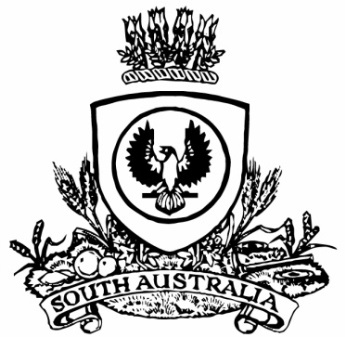 THE SOUTH AUSTRALIANGOVERNMENT GAZETTEPublished by AuthorityAdelaide, Thursday, 11 March 2021ContentsGovernor’s InstrumentsActsDepartment of the Premier and CabinetAdelaide, 11 March 2021His Excellency the Governor directs it to be notified for general information that he has in the name and on behalf of Her Majesty The Queen, this day assented to the undermentioned Acts passed by the Legislative Council and House of Assembly in Parliament assembled, viz.:No. 7 of 2021—Termination of Pregnancy Act 2021An Act to reform the law relating to pregnancy terminations, to regulate the conduct of health practitioners in relation to pregnancy terminations and to make related amendments to the Criminal Law Consolidation Act 1935 and the Intervention Orders (Prevention of Abuse) Act 2009No. 8 of 2021—Motor Vehicles (Motor Bike Driver Licensing) Amendment Act 2021An Act to amend the Motor Vehicles Act 1959No. 9 of 2021—Statutes Amendment (National Energy Laws) (Stand-Alone Power Systems) Act 2021An Act to amend the National Electricity (South Australia) Act 1996 and the National Energy Retail Law (South Australia) Act 2011By command,Steven Spence MarshallPremierAppointmentsDepartment of the Premier and CabinetAdelaide, 11 March 2021His Excellency the Governor in Executive Council has been pleased to appoint the undermentioned to the Teachers Registration Board of South Australia, pursuant to the provisions of the Teachers Registration and Standards Act 2004:Member: from 31 March 2021 until 30 June 2021Jane Diane Lomax-SmithBernadine Mary BourneFiona Elizabeth BradyKate CameronPatricia Dorothy CavanaghJulie Ann ClarkDavid Richard Hugh CoulterLisa Jane DwiarMarina Faye ElliottDavid Wayne FreemanJoanne Marie HillLynda Maree MacLeodColleen Anne Maria TomlianBruno Benito VieceliMelissa Jane WhiteRobert Charles WoodburyDeputy Member: from 31 March 2021 until 30 June 2021Meredith Faye Beck (Deputy to MacLeod)David Rocco Antonio Caruso (Deputy to Brady)Michael James Francis (Deputy to Bourne)Leona Gayle Graham (Deputy to Dwiar)Christine Dianne Harford (Deputy to White)Anthony John Haskell (Deputy to Freeman)Michael Desmond Kenny (Deputy to Vieceli)Ian Stuart Lamb (Deputy to Elliott)Marian Margaret Nayda (Deputy to Coulter)Karen Jean Roberts (Deputy to Cavanagh)Shoma Roy (Deputy to Hill)Monique Patricia Ruth Russell (Deputy to Cameron)Peter Christopher Ryan (Deputy to Woodbury)Geeta Verma (Deputy to Tomlian)Victoria Whitington (Deputy to Clark)Presiding Member: from 31 March 2021 until 30 June 2021Jane Diane Lomax-SmithBy command,Steven Spence MarshallPremierME21/005Department of the Premier and CabinetAdelaide, 11 March 2021His Excellency the Governor in Executive Council has been pleased to appoint Ian Overton to the position of Chief Executive, Green Industries SA for a term of three years commencing on 12 March 2021 and expiring on 11 March 2024 - pursuant to the Green Industries SA Act 2004.By command,Steven Spence MarshallPremier21EWGISACS0003Department of the Premier and CabinetAdelaide, 11 March 2021His Excellency the Governor in Executive Council has been pleased to appoint the people listed as Commissioners of the South Australian Employment Tribunal for the terms specified - pursuant to the provisions of the South Australian Employment Tribunal Act 2014.Appointed on a full-time basis commencing on 1 June 2021 and expiring on 31 May 2024Darryl Sydney WillsonAppointed on a full-time basis commencing on 11 July 2021 and expiring on 10 July 2024Richard Joseph CairneyMarion Ruth WilliamsAppointed on a part-time basis commencing on 11 July 2021 and expiring on 10 July 2024Katherine Margaret SullivanAppointed on a sessional basis commencing on 15 June 2021 and expiring on 14 June 2024Gina NardoneBy command,Steven Spence MarshallPremierT&F21/013CSDepartment of the Premier and CabinetAdelaide, 11 March 2021His Excellency the Governor in Executive Council has revoked the appointment of Benjamin John Doyle as Her Majesty’s Counsel in the State of South Australia, made in Executive Council on 18 February 2021, pursuant to the provisions of the Legal Practitioners Act 1981 and section 36 of the Acts Interpretation Act 1915.By command,Steven Spence MarshallPremierAGO0038-21CSDepartment of the Premier and CabinetAdelaide, 11 March 2021His Excellency the Governor in Executive Council has been pleased to appoint Benjamin Joseph Doyle, being Senior Counsel in the State of South Australia appointed by the Chief Justice of the Supreme Court of South Australia on 2 December 2020, as Her Majesty’s Counsel in the State of South Australia, without loss or gain of precedence granted previously upon his appointment as Senior Counsel.By command,Steven Spence MarshallPremierAGO0038-21CSProclamationsSouth AustraliaEvidence (Vulnerable Witnesses) Amendment Act (Commencement) Proclamation 20211—Short titleThis proclamation may be cited as the Evidence (Vulnerable Witnesses) Amendment Act (Commencement) Proclamation 2021.2—Commencement of ActThe Evidence (Vulnerable Witnesses) Amendment Act 2020 (No 45 of 2020) comes into operation on 19 March 2021.Made by the Governorwith the advice and consent of the Executive Councilon 11 March 2021RegulationsSouth AustraliaPlanning, Development and Infrastructure (General) (HomeBuilder) Variation Regulations 2021under the Planning, Development and Infrastructure Act 2016ContentsPart 1—Preliminary1	Short title2	Commencement3	Variation provisionsPart 2—Variation of Planning, Development and Infrastructure (General) Regulations 20174	Variation of regulation 3—Interpretation5	Variation of regulation 3A—Application of Act (section 8)6	Insertion of Schedule 6BSchedule 6B—HomeBuilder development1	Single storey additions and alterations2	New dwellings7	Variation of Schedule 8—Plans16	Additional requirements for HomeBuilder developmentPart 1—Preliminary1—Short titleThese regulations may be cited as the Planning, Development and Infrastructure (General) (HomeBuilder) Variation Regulations 2021.2—CommencementThese regulations come into operation on the day on which Schedule 6 Part 2 of the Planning, Development and Infrastructure Act 2016 comes into operation.3—Variation provisionsIn these regulations, a provision under a heading referring to the variation of specified regulations varies the regulations so specified.Part 2—Variation of Planning, Development and Infrastructure (General) Regulations 20174—Variation of regulation 3—InterpretationRegulation 3(1)—after the definition of home activity insert:HomeBuilder development means development that complies with the requirements in regulation 3A(1a);5—Variation of regulation 3A—Application of Act (section 8)	(1)	Regulation 3A—after subregulation (1) insert:	(1a)	In accordance with section 8(2) of the Act, section 102(1)(a) of the Act does not apply in respect of development if—	(a)	the development is within the ambit of Schedule 6B; and	(b)	the development is within a designated area; and	(c)	an application has been made to the Commissioner of State Taxation for a HomeBuilder grant in respect of the development in accordance with the First Home and Housing Construction Grants Act 2000 on or before the prescribed day; and	(d)	the statutory declaration referred to in Schedule 8 clause 16 accompanies the application for development authorisation under section 102(1) of the Act in respect of the development.	(2)	Regulation 3A—after subregulation (3a) insert:	(3b)	Subregulation (1a) will expire on the relevant day.	(3)	Regulation 3A(4)—before the definition of designated day insert:designated area means an area designated as a "HomeBuilder declared area" in the maps titled "HomeBuilder declared areas" published by the Chief Executive on the SA planning portal, but does not include an area or place within the Local Heritage Place Overlay or State Heritage Place Overlay under the Planning and Design Code;	(4)	Regulation 3A(4)—after the definition of designated day insert:HomeBuilder grant means a grant provided for by the National Partnership Agreement;National Partnership Agreement means the National Partnership Agreement on HomeBuilder executed on behalf of the Commonwealth on 12 June 2020 (as varied or substituted from time to time with the agreement of the State of South Australia);prescribed day means the later of the following days:	(a)	14 April 2021;	(b)	the day fixed by the Minister by notice in the Gazette as the prescribed day;	(5)	Regulation 3A(4)—after the definition of prescribed separation distance insert:relevant day means the later of the following days:	(a)	1 July 2021;	(b)	the day fixed by the Minister by notice in the Gazette as the relevant day;6—Insertion of Schedule 6BBefore Schedule 7 insert:Schedule 6B—HomeBuilder development1—Single storey additions and alterations	(1)	The alteration of, or addition to, an existing detached or semi-detached dwelling, other than where the dwelling is situated on a battle-axe allotment, if—	(a)	the alteration or addition is at, or relates to, the ground floor level of the dwelling and does not involve the construction or alteration of a mezzanine floor or a second or subsequent storey; and	(b)	the alteration or addition will not result in the dwelling or any part of the dwelling being—	(i)	nearer to an existing boundary of the primary street for the dwelling than the existing dwelling on the allotment; or	(ii)	subject to subparagraph (i), nearer to an existing boundary of the primary street for the dwelling than any distance that applies in respect of setbacks under the Planning and Design Code in relation to any road or portion of a road that constitutes the primary street frontage; or	(iii)	subject to subparagraph (i), more than 1 m in front of—	(A)	the average setbacks of any existing dwellings on any adjoining allotments with the same primary street frontage (or, if there is only 1 such dwelling, the setback of that dwelling); or	(B)	if, on any adjoining allotments with the same primary street frontage, there are only existing buildings other than dwellings—the average setbacks of the buildings (or, if there is only 1 such building, the setback of that building); or	(iv)	within 900 mm of a boundary of the allotment with a secondary street or, if a dwelling on any adjoining allotment is closer to the secondary street than 900 mm, the distance of that dwelling from the boundary with the secondary street (being, if relevant, the lesser of the 2 distances); or	(v)	if the size of the allotment is 300 m² or less—within 3 m of the rear boundary of the allotment (measured from the closest solid wall); or	(vi)	if the size of the allotment exceeds 300 m²—within 4 m of the rear boundary of the allotment (measured from the closest solid wall); and	(c)	if any side wall of the dwelling will exceed 3 m in height when measured from the top of the footings as a result of the development—the wall will be set back at least 900 mm from the boundary plus a distance equal to one-third of the extent to which the height of the wall exceeds 3 m from the top of the footings; and	(d)	in relation to any wall located on a side boundary associated with the development—	(i)	the wall will not exceed 3 m in height when measured from the top of the footings; and	(ii)	the wall will not exceed 8 m in length; and	(iii)	the wall, when its length is added to the length of any other relevant walls or structures located on that boundary—	(A)	will not result in all such relevant walls and structures exceeding a length equal to 45% of the length of the boundary; and	(B)	will not be within 3 m of any other relevant wall or structure located along the boundary, unless on an adjacent site on that boundary there is an existing wall of a building that would be adjacent to or abut a proposed relevant wall or structure (in which case this subsubparagraph does not apply); and	(e)	the dwelling is not being altered or added to so that—	(i)	any part of the dwelling will exceed 9 m in height when measured from the top of the footings; or	(ii)	any wall height will exceed 6 m when measured from the top of the footings; and	(f)	the alteration or addition will not result in a contravention of the following minimum private open space requirements in respect of the site (with the site area including the area occupied by the relevant dwelling, any existing dwellings and any outbuildings or carports):	(g)	the development will not result in any dwelling wall not having a setback of at least 900 mm on at least 1 side boundary of the allotment; and	(h)	if the development involves or incorporates the construction or alteration of a garage or carport, the garage or carport—	(i)	is or will be set back at least 5.5 m from the primary street; and	(ii)	is or will be situated so that no part of the garage or carport will be in front of any part of the building line of the dwelling; and	(iii)	will not have an opening or openings for vehicle access facing a street frontage that exceed, in total, 7 m in width; and	(iv)	is not designed or located so as to provide vehicle access from an alley, lane or right of way that is less than 6.2 m wide along the boundary of the allotment; and	(v)	is located so that vehicle access—	(A)	will use an existing or authorised driveway or access point under section 221 of the Local Government Act 1999, including a driveway or access point for which consent under the Act or the repealed Act has been granted as part of an application for the division of land; or	(B)	will use a driveway that—	•	is not located within 6 m of an intersection of 2 or more roads or a pedestrian actuated crossing; and	•	will not interfere with an item of street furniture (including directional signs, lighting, seating and weather shelters), other infrastructure, or a tree; or	(C)	will be via a kerb that is designed to allow a vehicle to roll over it; and	(vi)	is located so that the gradient from the place of access on the boundary of the allotment to the finished floor level at the front of the garage or carport when the work is completed is not steeper than 1:4 on average; and	(i)	the development will not result in the removal of a place for the parking of a car or cars unless—	(i)	in the case of a dwelling that will only have (or continue to have) 1 bedroom at the completion of the development—the dwelling will have at least 1 car parking space that is enclosed or covered, or able to be enclosed or covered, and that complies with the requirements set out in paragraph (h) in relation to garages and carports; or	(ii)	in the case of a dwelling that will have (or continue to have) 2 or more bedrooms at the completion of the development—the dwelling will have at least 2 car parking spaces of which—	(A)	1 or more—	•	must be, or must be able to be, enclosed or covered; and	•	must comply with the requirements set out in paragraph (h) in relation to garages and carports; and	(B)	1 may consist of a driveway, provided that it complies with the requirements set out in paragraph (h) (except subparagraphs (i) and (ii) of that paragraph) as if it were a garage or carport; and	(j)	the circumstances are such that the total roofed area of buildings on the allotment will not exceed 60% of the total area of the allotment; and	(k)	the development does not involve—	(i)	excavation exceeding a vertical height of 1 m; or	(ii)	filling exceeding a vertical height of 1 m,and if the development involves both excavation and filling, the total combined excavation and filling must not exceed a vertical height of 2 m; and	(l)	the development will not be built, or will not encroach, on an area that is, or will be, required for a wastewater system which complies with the requirements of the South Australian Public Health Act 2011.	(2)	For the purposes of this clause—	(a)	in calculating private open space—	(i)	any area at ground level at the front of the dwelling will not be included; and	(ii)	in the case of private open space at ground level—	(A)	the area of any verandah, pergola, patio or any other covered outdoor area may comprise up to 50% of the private open space; and	(B)	each private open space area (other than an area referred to in subsubparagraph (A)) must have a width of at least 2.5 m; and	(iii)	any balcony must have a width of at least 2 m; and	(b)	the primary street in relation to an existing or proposed building on a site is—	(i)	in the case of a site that has a frontage to only 1 road—that road; or	(ii)	in the case of a site that has a frontage to 2 roads—	(A)	if a corner allotment containing an existing building continues, following a division of that allotment, to be a corner allotment containing that building—the same primary street as applied immediately before that division; or	(B)	subject to subsubparagraph (A), if the frontages are identical in length—the road that forms part of the street address of the building, as determined by the council for the relevant area when it is allocating numbers to buildings and allotments under section 220 of the Local Government Act 1999; or	(C)	subject to subsubparagraph (A), if the frontages are different lengths—the road in relation to which the site has a shorter frontage; or	(iii)	in any other case—the road that forms part of the street address of the building, as determined by the council for the relevant area when it is allocating numbers to buildings and allotments under section 220 of the Local Government Act 1999; and	(c)	a secondary street in relation to a building is any road, other than the primary street, that shares a boundary with the allotment on which the building is situated (or to be situated).	(3)	In this clause—battle-axe allotment means an allotment or site that comprises—	(a)	a driveway (and any related open space) that leads back from a road to the balance of the allotment or site; and	(b)	a balance of the allotment or site that is the principal part of the allotment or site and that does not have a boundary with a road;building line, in relation to a building on a site, means a line drawn parallel to the wall on the building closest to the boundary of the site that faces the primary street (and any existing projection from the building such as a carport, verandah, porch or bay window is not to be taken to form part of the building for the purposes of determining the relevant wall of the building);habitable room means a room used for domestic activities but does not include a bathroom, laundry, hallway, lobby or other service or access area or space that is not occupied for extended periods;relevant wall or structure means any wall or structure that is due to development that has occurred, or is proposed to occur, on the relevant allotment but does not include any fence or retaining wall between the relevant allotment and an adjoining allotment;road has the same meaning as in the Local Government Act 1999 but does not include an alley, lane or right of way.2—New dwellings	(1)	If in connection with the relevant application for development authorisation—	(a)	the applicant has indicated that the allotment is, or may have been, subject to site contamination as a result of a previous use of the land or a previous activity on the land or in the vicinity of the land, other than if the previous use or activity was for residential purposes; or	(b)	the relevant authority has reason to believe that the allotment is, or may have been, subject to site contamination as a result of a previous use of the land or a previous activity on the land or in the vicinity of the land, other than if the previous use or activity was for residential purposes,this clause will not apply unless—	(c)	the applicant is able to furnish, or the relevant authority is in possession of, a site contamination audit report under Part 10A of the Environment Protection Act 1993 to the effect—	(i)	that site contamination does not exist (or no longer exists) at the allotment; or	(ii)	that any site contamination at the allotment has been cleared or addressed to the extent necessary to enable the allotment to be suitable for unrestricted residential use; or	(d)	consent under the Act or the repealed Act was granted on or after 1 September 2009 in relation the division of the land.	(2)	Insofar as this clause applies to a site that does not comprise an entire allotment—	(a)	the minimum site area and any minimum frontage requirements specified in the Planning and Design Code apply in relation to the site and any balance of the allotment (and if the relevant requirement in the Planning and Design Code specifies different minimum site areas and minimum frontage requirements for detached and semi-detached dwellings respectively, the areas and frontage requirements that are lesser in size are to be taken to be the minimum site area and minimum frontage requirements for the purposes of this paragraph); and	(b)	if there is an existing dwelling on the allotment (which will remain on the allotment after completion of the development)—	(i)	the construction will not result in a contravention of the following minimum private open space requirements in respect of the site (with the site area including the area occupied by the relevant dwelling, any existing dwellings and any outbuildings or carports):	(ii)	in the case of—	(A)	a dwelling that will only have 1 bedroom at the completion of the development—the dwelling will have at least 1 car parking space that is enclosed or covered, or able to be enclosed or covered, and that complies with the requirements set out in subparagraph (iii) in relation to garages and carports; or	(B)	a dwelling that will have 2 or more bedrooms at the completion of the development—the dwelling will have at least 2 car parking spaces of which—	•	1 or more must be, or must be able to be, enclosed or covered and must comply with the requirements set out in subparagraph (iii) in relation to garages and carports; and	•	1 may comprise a driveway, provided that it complies with the requirements set out in subparagraph (iii) (except subsubparagraph (A) and (B)) as if it were a garage or carport; and	(iii)	in relation to any proposed garage or carport, the garage or carport—	(A)	will be set back at least 5.5 m from the primary street; and	(B)	is or will be situated so that no part of the garage or carport will be in front of any part of the building line of the dwelling; and	(C)	will not have an opening or openings for vehicle access that exceed, in total, 7 m in width; and	(D)	is not designed or located so as to provide vehicle access from an alley, lane or right of way that is less than 6.2 m wide along the boundary of the allotment; and	(E)	is located so that vehicle access—	•	will use an existing driveway or a driveway authorised under section 221 of the Local Government Act 1999 (including a driveway for which consent under the Act or the repealed Act has been granted as part of an application for the division of land); or	•	will use a driveway that is not located within 6 m of an intersection of 2 or more roads or a pedestrian actuated crossing and will not interfere with an item of street furniture (including directional signs, lighting, seating and weather shelters), other infrastructure, or a tree; or	•	will be via a kerb that is designed to allow a vehicle to roll over it; and	(F)	is located so that the gradient from the place of access on the boundary of the allotment to the finished floor level at the front of the garage or carport when work is completed is not steeper than 1:4 on average.	(3)	Construction of or in relation to a new dwelling, other than where the dwelling is to be situated on a battle-axe allotment (or as indicated in a preceding subclause), if—	(a)	the construction will not result in the dwelling or any part of the dwelling being—	(i)	nearer to an existing boundary of the primary street for the dwelling than any distance that applies in respect of setbacks under the Planning and Design Code in relation to any road or portion of a road that constitutes the primary street frontage; or	(ii)	more than 1 m in front of—	(A)	the average setbacks of any existing dwellings on any adjoining allotments with the same primary street frontage (or, if there is only 1 such dwelling, the setback of that dwelling); or	(B)	if, on any adjoining allotments with the same primary street frontage, there are only existing buildings other than dwellings—the average setbacks of the buildings (or, if there is only 1 such building, the setback of that building); or	(iii)	within 900 mm of a boundary of the allotment with a secondary street or, if a dwelling on any adjoining allotment is closer to the secondary street than 900 mm, the distance of that dwelling from the boundary with the secondary street (being, if relevant, the lesser of the 2 distances); or	(iv)	if the size of the site is less than 301 m²—	(A)	in relation to the ground floor of the dwelling—within 3 m of the rear boundary of the site (measured from the closest solid wall); or	(B)	in relation to any other storey of the dwelling—within 5 m of the rear boundary of the site; or	(v)	if the size of the site is 301 m² or more—	(A)	in relation to the ground floor of the dwelling—within 4 m of the rear boundary of the site (measured from the closest solid wall); or	(B)	in relation to any other storey of the dwelling—within 6 m of the rear boundary of the site; and	(b)	the following provisions apply in relation to dwelling setback, and dwelling wall height, on a side boundary unless the side boundary itself is or is to be comprised of a wall of a building on an adjoining allotment (in which case this paragraph does not apply):	(i)	if any side wall of the dwelling will exceed 3 m in height when measured from the top of the footings—the wall will be set back at least 900 mm from the boundary of the site plus a distance equal to one-third of the extent to which the height of the wall exceeds 3 m from the top of the footings;	(ii)	in relation to any dwelling wall to be located on a side boundary of the site associated with the development—	(A)	the wall will not exceed 3 m in height when measured from the top of the footings; and	(B)	the wall will not exceed 8 m in length; and	(C)	the wall, when its length is added to the length of any other relevant dwelling walls or structures located on that boundary—	•	will not result in all such walls and structures exceeding a length equal to 45% of the length of the boundary; and	•	will not be within 3 m of any other relevant wall or structure located along the boundary; and	(c)	if any side wall of the dwelling that faces south and the development includes building work in relation to an upper storey, other than where the boundary on that side of the building is with a secondary street, the setback of any upper storey component is to be—	(i)	if paragraph (b)(i) applies—at least the same as the setback required under that provision plus 1 m; or	(ii)	in any other case—at least 1 m from the side wall; and	(d)	the dwelling is not constructed so that—	(i)	any part of the dwelling will exceed 9 m in height when measured from the top of the footings; or	(ii)	any wall height will exceed 6 m when measured from the top of the footings; and	(e)	the construction will not result in a contravention of the following minimum private open space requirements in respect of the site (with the site area including the area occupied by the relevant dwelling, any existing dwellings and any outbuildings or carports):	(f)	a dwelling wall will have a setback of at least 900 mm on at least 1 side boundary of the site; and	(g)	in relation to any upper storey window that will face a side or rear boundary of the site, other than in relation to any such boundary that adjoins a road (including any road reserve) or a reserve (including any land held as open space) that has a width exceeding 15 m—	(i)	the sill height will be at least 1.5 m above the finished floor level; or	(ii)	the window will have permanently obscure glazing in any part of the window below 1.5 m above the finished floor level and, if it is capable of being opened, the window will not be capable of being opened more than 200 mm; and	(h)	the dwelling will not have a balcony or terrace on an upper storey, other than where the longest side of that balcony or terrace will face a road (including any road reserve), or reserve (including any land held as open space), that is at least 15 m wide at all places to be faced by the dwelling; and	(i)	in relation to any proposed garage or carport, the garage or carport—	(i)	will be set back at least 5.5 m from the primary street; and	(ii)	is or will be situated so that no part of the garage or carport will be in front of any part of the building line of the dwelling; and	(iii)	will not have an opening or openings for vehicle access facing a street frontage that exceed, in total, 7 m in width; and	(iv)	is not designed or located so as to provide vehicle access from an alley, lane or right of way that is less than 6.2 m wide along the boundary of the allotment; and	(v)	is located so that vehicle access—	(A)	will use an existing driveway or a driveway authorised under section 221 of the Local Government Act 1999 (including a driveway for which consent under the Act or the repealed Act has been granted as part of an application for the division of land); or	(B)	will use a driveway that—	•	is not located within 6 m of an intersection of 2 or more roads or a pedestrian actuated crossing; and	•	will not interfere with an item of street furniture (including directional signs, lighting, seating and weather shelters), other infrastructure, or a tree; or	(C)	will be via a kerb that is designed to allow a vehicle to roll over it; and	(vi)	is located so that the gradient from the place of access on the boundary of the allotment to the finished floor level at the front of the garage or carport when work is completed is not steeper than 1:4 on average; and	(j)	in the case of—	(i)	a dwelling that will only have 1 bedroom at the completion of the development—the dwelling will have at least 1 car parking space that is enclosed or covered, or able to be enclosed or covered, and that complies with the requirements set out in paragraph (i) in relation to garages and carports; or	(ii)	a dwelling that will have 2 or more bedrooms at the completion of the development—the dwelling will have at least 2 car parking spaces of which—	(A)	1 or more—	•	must be, or must be able to be, enclosed or covered; and	•	must comply with the requirements set out in paragraph (k) in relation to garages and carports; and	(B)	1 may comprise a driveway, provided that it complies with the requirements set out in paragraph (i) (except paragraph (i)(i) and (ii)) as if it were a garage or carport; and	(k)	the dwelling will have at least 1 habitable room window facing the primary street; and	(l)	the development will not result in the total roofed area of all buildings on the allotment exceeding 60% of the total area of the allotment; and	(m)	the development does not involve—	(i)	excavation exceeding a vertical height of 1 m; or	(ii)	filling exceeding a vertical height of 1 m,and if the development involves both excavation and filling, the total combined excavation and filling must not exceed a vertical height of 2 m; and	(n)	in relation to the site—that the site is, for the purposes of a dwelling, capable of being connected to a wastewater system (being a system which complies with the requirements of the South Australian Public Health Act 2011); and	(o)	the development will not be built, or will not encroach, on an area that is, or will be, required for a wastewater system which complies with the requirements of the South Australian Public Health Act 2011.	(4)	For the purposes of this clause—	(a)	a side wall faces south if the wall has an axis perpendicular to its surface orientated south 30° west to south 20° east; and	(b)	in calculating private open space—	(i)	any area at ground level at the front of the proposed dwelling or any existing dwelling on the site will not be included; and	(ii)	in the case of private open space at ground level—	(A)	the area of any verandah, pergola, patio or any other covered outdoor area may comprise up to 50% of the private open space; and	(B)	each private open space area (other than an area referred to in subsubparagraph (A)) must have a width of at least 2.5 m; and	(iii)	any balcony must have a width of at least 2 m; and	(c)	the placing of a transportable dwelling will be taken to constitute the construction of a new dwelling; and	(d)	the primary street in relation to an existing or proposed building on a site is—	(i)	in the case of a site that has a frontage to only 1 road—that road; or	(ii)	in the case of a site that has a frontage to 2 roads—	(A)	if a corner allotment containing an existing building continues, following a division of that allotment, to be a corner allotment containing that building—the same primary street as applied immediately before that land division; or	(B)	subject to subsubparagraph (A), if the frontages are identical in length—the road that forms part of the street address of the building, as determined by the council for the relevant area when it is allocating numbers to buildings and allotments under section 220 of the Local Government Act 1999; or	(C)	subject to subsubparagraph (A), if the frontages are different lengths—the road in relation to which the site has a shorter frontage; or	(iii)	in any other case—the road that forms part of the street address of the building, as determined by the council for the relevant area when it is allocating numbers to buildings and allotments under section 220 of the Local Government Act 1999; and	(e)	a secondary street in relation to a dwelling is any road, other than the primary street, that shares a boundary with the allotment on which the dwelling is to be situated.	(5)	In this clause—battle-axe allotment means an allotment or site that comprises—	(a)	a driveway (and any related open space) that leads back from a road to the balance of the allotment or site; and	(b)	a balance of the allotment or site that is the principal part of the allotment or site and that does not have a boundary with a road;building line, in relation to a building on a site, means a line drawn parallel to the wall on the building closest to the boundary of the site that faces the primary street (and any existing projection from the building such as a carport, verandah, porch or bay window is not to be taken to form part of the building for the purposes of determining the relevant wall of the building);habitable room means a room used for domestic purposes but does not include a bathroom, laundry, hallway, lobby or other service or access area or space that is not occupied for extended periods;relevant wall or structure means any wall or structure that is due to development that has occurred, or is proposed to occur, on the relevant allotment but does not include any fence or retaining wall between the relevant allotment and an adjoining allotment;road has the same meaning as in the Local Government Act 1999 but does not include an alley, lane or right of way;south means true south.7—Variation of Schedule 8—PlansSchedule 8—after clause 15 insert:16—Additional requirements for HomeBuilder developmentAn application for development authorisation under section 102(1) of the Act that identifies the development as HomeBuilder development must be accompanied by a statutory declaration by the applicant for the development authorisation declaring that the applicant has applied for a HomeBuilder grant in respect of the development in accordance with the First Home and Housing Construction Grants Act 2000 on or before the prescribed day (within the meaning of regulation 3A).Note—As required by section 10AA(2) of the Subordinate Legislation Act 1978, the Minister has certified that, in the Minister's opinion, it is necessary or appropriate that these regulations come into operation as set out in these regulations.Made by the Governorwith the advice and consent of the Executive Councilon 11 March 2021No 28 of 2021South AustraliaPlanning, Development and Infrastructure (Fees, Charges and Contributions) (HomeBuilder) Variation Regulations 2021under the Planning, Development and Infrastructure Act 2016ContentsPart 1—Preliminary1	Short title2	Commencement3	Variation provisionsPart 2—Variation of Planning, Development and Infrastructure (Fees, Charges and Contributions) Regulations 20194	Variation of regulation 13—Development to be assessed by accredited professional5	Variation of Schedule 1—FeesPart 1—Preliminary1—Short titleThese regulations may be cited as the Planning, Development and Infrastructure (Fees, Charges and Contributions) (HomeBuilder) Variation Regulations 2021.2—CommencementThese regulations come into operation on the day on which Schedule 6 Part 2 of the Planning, Development and Infrastructure Act 2016 comes into operation.3—Variation provisionsIn these regulations, a provision under a heading referring to the variation of specified regulations varies the regulations so specified.Part 2—Variation of Planning, Development and Infrastructure (Fees, Charges and Contributions) Regulations 20194—Variation of regulation 13—Development to be assessed by accredited professionalRegulation 13—after subregulation (3) insert:	(4)	To avoid doubt, nothing in this regulation affects the requirement to pay the fee under Schedule 1 item 14A in relation to an application in respect of development to which that item relates.5—Variation of Schedule 1—FeesSchedule 1, Part 2—after item 14 insert:Note—As required by section 10AA(2) of the Subordinate Legislation Act 1978, the Minister has certified that, in the Minister's opinion, it is necessary or appropriate that these regulations come into operation as set out in these regulations.Made by the Governorwith the advice and consent of the Executive Councilon 11 March 2021No 29 of 2021South AustraliaFirst Home and Housing Construction Grants (Confidentiality) Variation Regulations 2021under the First Home and Housing Construction Grants Act 2000ContentsPart 1—Preliminary1	Short title2	Commencement3	Variation provisionsPart 2—Variation of First Home and Housing Construction Grants Regulations 20154	Variation of regulation 7—Disclosure of confidential information (section 41)Part 1—Preliminary1—Short titleThese regulations may be cited as the First Home and Housing Construction Grants (Confidentiality) Variation Regulations 2021.2—CommencementThese regulations come into operation on the day on which they are made.3—Variation provisionsIn these regulations, a provision under a heading referring to the variation of specified regulations varies the regulations so specified.Part 2—Variation of First Home and Housing Construction Grants Regulations 20154—Variation of regulation 7—Disclosure of confidential information (section 41)Regulation 7—after paragraph (g) insert:	(ga)	to a council (within the meaning of the Local Government Act 1999) for the purposes of assisting the council to determine whether an application for a HomeBuilder grant (within the meaning of section 6A of the Act) has been made in relation to particular development on land within the area of the council; orNote—As required by section 10AA(2) of the Subordinate Legislation Act 1978, the Minister has certified that, in the Minister's opinion, it is necessary or appropriate that these regulations come into operation as set out in these regulations.Made by the Governorwith the advice and consent of the Executive Councilon 11 March 2021No 30 of 2021Rules of CourtMagistrates Court of South AustraliaAmendment 90 to the Magistrates Court Rules 1992PURSUANT to section 49 of the Magistrates Court Act 1991 and all other enabling powers, we, the undersigned, do hereby make the following amendments to the Magistrates Court Rules 1992 as amended.1.	These Rules may be cited as the ‘Magistrates Court Rules 1992 (Amendment 90)’.2.	Subject to clauses 3 and 4, the Magistrates Court Rules 1992 (‘the Rules’) as amended by these amendments apply to and govern all actions in the criminal division of the Court on and after the date on which these amendments are gazetted.3.	The amendments made by clauses 5, 6, 7, 8, and 9 come into effect on the date on which the Spent Convictions (Decriminalised Offences) Amendment Act 2020 commences.4.	The amendments made by clauses 10, 11 and 12 commence on the date on which the Evidence (Vulnerable Witnesses) Amendment Act 2020 commences.5.	Rule 61.01 is deleted and replaced with:61.01	An application for a spent conviction order pursuant to section 8A, section 8B or section 8C of the Spent Convictions Act 2009 must comply with Form 110 and a National Police Check must be attached. Only a National Police Check processed within 6 months before the date of filing a spent conviction order application will be accepted.6.	Rule 61.01A is inserted after Rule 61.01:61.01	A An application for an exemption order pursuant to section 13A of the Spent Convictions Act 2009 must comply with Form 110A and a National Police Check must be attached. Only a National Police Check processed within 6 months before the date of filing an exemption order application will be accepted.7.	Form 110 is deleted and replaced with Form 110.8.	Form 110A is inserted.9.	Form 111 is deleted and replaced with Form 111.10.	Rule 29D.01 is deleted and replaced with:29D.01	An application for a pre-trial special hearing under s 12AB of the Evidence Act 1929 must:(a)	be made by filing and serving an application in Form 82;(b)	be filed and served at least 21 days prior to the matter being listed for trial; and(c)	be supported by an affidavit.11.	Rules 29D.03 and 29.04 are inserted after Rule 29D.02:29D.03	An application under subsection 12AC(2) of the Evidence Act 1929 that an order made at a pre-trial special hearing should not be binding on the trial court must:(a)	be made by filing and serving an application in Form 23;(b)	be filed and served at least 14 days prior to the date set for trial; and(c)	be supported by an affidavit.29D.04	An application under subsection 12AC(3) of the Evidence Act 1929 for an order permitting further examination, 
cross-examination or re-examination of a witness at trial must:(a)	be made by filing and serving an application in Form 23;(b)	be filed and served at least 14 days prior to the date set for trial; and(c)	be supported by an affidavit.12.	Form 82 is inserted.13.	Form 21A is deleted and replaced with Form 21A.14.	Form 21B is deleted and replaced with Form 21B.15.	Rule 4.12 is deleted and replaced with:4.12	The jurisdiction conferred on the Court by ss 36(15), 42(6), 46(1) and 46(11) of Fines Enforcement and Debt Recovery Act 2017 must vest in the Criminal Division of the Court.16.	Rule 14.30 is deleted and replaced with:14.30	An order for community service and/or the completion of an approved treatment program must not be made in the absence of the debtor or alleged offender unless he or she has been personally served with the application.Signed on the 9th day of March 2021.Mary-Louise HribalChief MagistrateBrett Jonathon DixonMagistrateKathryn HodderMagistrateKym Andrew MillardMagistrateState Government InstrumentsDangerous Substances Act 1979Authorised OfficersI, Martyn Antony Campbell, Executive Director, SafeWork SA, hereby revoke the following persons as Authorised Officers for the purposes of the Dangerous Substances Act 1979 pursuant to section 7(4) of that Act:•	Madeline Clare THOMPSON•	Ruth BYRNES•	Jeffrey Paul BENHAM•	Darren Michael BRYANS•	Pauline Sylvia CLEGHORN•	Kristina Teresa CONSTANTOPOULOS•	Catherine Ann CROCI•	Nicole Georgette DYER•	Christopher James EMBERY•	Harry GELZINIS•	Shirley Anne HIGGINS•	Angela Beth HILL•	Sarah Louise HUTCHINSON•	Hendricus Johannus Antonius JORDANS•	Stephen John KAIN•	Deborah Jean MCLEAN•	Kym Michael MILLER•	Tore Ware NIELSEN•	John Frederick PEAKE•	Matthew Antony PEARCE•	Timothy James RASCH•	Paula Jayne REID•	Simon Bradshaw RIDINGS•	Michael Kenneth SCRUTTON•	Imogen SELLEY•	Peter VAN KRUYSSEN•	Belinda MATIJEVIC•	Amanda Jane KAY•	Ewa Jadwiga JARUZELSKI•	Sandra Kaye VOUMARD•	Kerryn Lesley MCPHERSON•	Miroslaw Bartlomiej PLISZKO•	Gregory John MARKS•	Andrew Paul FIELD•	Erik Jon TILL•	Martin BAILEY•	Loan Thi Phuong VU•	Benjamin Percival GIBSON•	Paul Andrew CHRISTIEDated: 3 March 2021Martyn CampbellExecutive DirectorSafeWork SAEnvironment Protection Act 1993Section 68Approval of Category B ContainersI, ANDREA KAYE WOODS, Team Leader, Container Deposit Legislation and Delegate of the Environment Protection Authority (‘the Authority’), pursuant to Section 68 of the Environment Protection Act 1993 (SA) (‘the Act’) hereby:Approve as Category B Containers, subject to the conditions in sub-clauses 1, 2, 3 and 4 below, each of the classes of containers identified by reference to the following matters described in the first 4 columns of Schedule 1 of this Notice which are sold in South Australia:(a)	the product which each class of containers shall contain;(b)	the size of the containers;(c)	the type of containers;(d)	the name of the holders of these approvals.1.	That containers of the class to which the approval relates must bear the refund marking specified by the Authority for containers of that class.2.	The holder of the approval must have in place an effective and appropriate waste management arrangement in relation to containers of that class. For the purpose of this approval notice the company named in Column 5 of Schedule 1 of this Notice is the nominated super collector.3.	In the case of an approval in relation to Category B containers that the waste management arrangement must require the holder of the approval to provide specified super collectors with a declaration in the form determined by the Authority in relation to each sale of such containers by the holder of the approval as soon as practicable after the sale;4.	The holder of these approvals must ensure that if a sticker bearing the refund marking has been approved, and is applied to the container, then the sticker must not be placed on any portion of the opening mechanism or in any other place that would require complete or partial removal of the sticker before the contents may be consumed.Dated: 11 March 2021Andrea Kaye WoodsDelegate of the Environment Protection AuthoritySchedule 1Environment Protection Act 1993Section 68Revocation of Approval of Category B ContainersI, ANDREA KAYE WOODS, Delegate of the Environment Protection Authority (‘the Authority’), pursuant to Section 68 of the Environment Protection Act 1993 (SA) (‘the Act’) hereby revoke the approvals of the classes of Category B containers sold in South Australia as identified by reference to the following matters, which are described in the first 4 columns of Schedule 1 of this Notice:(a)	the product which each class of containers shall contain;(b)	the size of the containers;(c)	the type of containers;(d)	the name of the holders of these approvals.These approvals are revoked as the Authority is satisfied that the waste management arrangement between the approval holder and the party named in Column 5 of Schedule 1 of this Notice has been cancelled.Dated: 11 March 2021Andrea Kaye WoodsDelegate of the Environment Protection AuthoritySchedule 1Environment Protection Act 1993Section 68Vary the Approval of Category B ContainersI, ANDREA KAYE WOODS, Delegate of the Environment Protection Authority (‘the Authority’), pursuant to Section 68 of the Environment Protection Act 1993 (SA) (‘the Act’) hereby:Approve as Category B Containers, subject to the conditions 1,2,3 and 4 below, each of the classes of containers identified by reference to the following matters described in the first 4 columns of Schedule 1 of this Notice which are sold in South Australia:(a)	the product which each class of containers contain;(b)	the size of the containers;(c)	the type of containers;(d)	the name of the holders of these approvals.1.	That containers of the class to which the approval relates must bear the refund marking specified by the Authority for containers of that class.2.	The holder of the approval must have in place an effective and appropriate waste management arrangement in relation to containers of that class. For the purpose of this approval notice the company named in Column 5 of Schedule 1 of this Notice is the nominated super collector.3.	In the case of an approval in relation to Category B containers that the waste management arrangement must require the holder of the approval to provide specified super collectors with a declaration in the form determined by the Authority in relation to each sale of such containers by the holder of the approval as soon as practicable after the sale.4.	The holder of these approvals must ensure that if a sticker bearing the refund marking has been approved, and is applied to the container, then the sticker must not be placed on any portion of the opening mechanism or in any other place that would require complete or partial removal of the sticker before the contents may be consumed.Dated: 11 March 2021Andrea Kaye WoodsDelegate of the Environment Protection AuthoritySchedule 1Geographical Names Act 1991For Public ConsultationNotice of Intention to Assign a Name to a Bridge as part of the Gawler East Link ProjectNOTICE is hereby given pursuant to the provisions of the above Act, that the Attorney-General seeks public comment on a proposal to:•	Assign the name of MIRNU WAADLAKATHA BRIDGE to that bridge constructed over the South Para River as part of the Gawler East Link Project.Copies of the plan for this naming proposal can be viewed at:•	the Office of the Surveyor-General, 101 Grenfell Street, Adelaide•	the Land Services website at www.sa.gov.au/placenameproposals Submissions in writing regarding this proposal may be lodged with the Surveyor-General, GPO Box 1354, Adelaide SA 5001, within one month of the publication of this notice.Dated: 11 March 2021Michael BurdettSurveyor-GeneralAttorney-General’s DepartmentDPTI 2020/15575/01Housing Improvement Act 2016Rent Control RevocationsWHEREAS the Minister for Human Services Delegate is satisfied that each of the houses described hereunder has ceased to be unsafe or unsuitable for human habitation for the purposes of the Housing Improvement Act 2016, notice is hereby given that, in exercise of the powers conferred by the said Act, the Minister for Human Services Delegate does hereby revoke the said Rent Control in respect of each property.Dated: 11 March 2021Craig ThompsonActing Housing Regulator and RegistrarHousing Safety Authority, SAHADelegate of Minister for Human ServicesJustices of the Peace Act 2005Section 4Notice of Appointment of Justices of the Peace for South Australia 
by the Commissioner for Consumer AffairsI, Dini Soulio, Commissioner for Consumer Affairs, delegate of the Attorney-General, pursuant to section 4 of the Justices of the Peace Act 2005, do hereby appoint the people listed as Justices of the Peace for South Australia as set out below. It being a condition of appointment that the Justices of the Peace must take the oaths required of a justice under the Oaths Act 1936 and return the oaths of office form to Justice of the Peace Services within three months after the date of appointment:For a period of ten years for a term commencing on 15 March 2021 and expiring on 14 March 2031:Sevara YUNUSConnor Lachlan William WATSONRakhwinder SINGHBenjamin James SANDERSONV Letchemi Pillai S VELAUTHACarla Ruth RINGVALLWayne Reginald PHILPGraeme Edward PAYNEKatharine Scott MITCHELLKyle Edward MARTINRoger Phillip LEVIMatthew Brent KIDNERMuhammad Wahed KHANKate KARKIVasilis IOANNIDESDavid William HOODApoorva Hemangbhai DIPANKARCarmel Ann DINEENJason Aaron CRANWELLDavid BECKETTHeidi Rhina Lisel AOUKARDated: 5 March 2021Dini SoulioCommissioner for Consumer AffairsDelegate of the Attorney-GeneralLand Acquisition Act 1969Section 16Form 5—Notice of Acquisition1.	Notice of acquisitionThe Commissioner of Highways (the Authority), of 50 Flinders Street, Adelaide SA 5000, acquires the following interests in the following land:Comprising an unencumbered estate in fee simple in that piece of land being the whole of Unit 3 in Strata Plan No. 144 comprised in Certificate of Title Volume 5042 Folio 626This notice is given under Section 16 of the Land Acquisition Act 1969.2.	CompensationA person who has or had an interest consisting of native title or an alienable interest in the land that is divested or diminished by the acquisition or the enjoyment of which is adversely affected by the acquisition who does not receive an offer of compensation from the Authority may apply to the Authority for compensation.2A.	Payment of professional costs relating to acquisition (Section 26B)If you are the owner in fee simple of the land to which this notice relates, you may be entitled to a payment of $10 000 from the Authority for use towards the payment of professional costs in relation to the acquisition of the land.Professional costs include legal costs, valuation costs and any other costs prescribed by the Land Acquisition Regulations 2019.3.	InquiriesInquiries should be directed to:Petrula PettasGPO Box 1533Adelaide SA 5001Telephone: (08) 8343 2619Dated: 11 March 2021The Common Seal of the COMMISSIONER OF HIGHWAYS was hereto affixed by authority of the Commissioner in the presence of:Rocco CarusoManager, Property Acquisition(Authorised Officer)Department for Infrastructure and TransportDIT 2020/09817Land Acquisition Act 1969Section 16Form 5—Notice of Acquisition1.	Notice of acquisitionThe Commissioner of Highways (the Authority), of 50 Flinders Street, Adelaide SA 5000, acquires the following interests in the following land:Comprising an unencumbered estate in fee simple in that piece of land being the whole of Lot 2 in Primary Community Plan No. 21267 comprised in Certificate of Title Volume 5874 Folio 846This notice is given under Section 16 of the Land Acquisition Act 1969.2.	CompensationA person who has or had an interest consisting of native title or an alienable interest in the land that is divested or diminished by the acquisition or the enjoyment of which is adversely affected by the acquisition who does not receive an offer of compensation from the Authority may apply to the Authority for compensation.2A.	Payment of professional costs relating to acquisition (Section 26B)If you are the owner in fee simple of the land to which this notice relates, you may be entitled to a payment of $10 000 from the Authority for use towards the payment of professional costs in relation to the acquisition of the land.Professional costs include legal costs, valuation costs and any other costs prescribed by the Land Acquisition Regulations 2019.3.	InquiriesInquiries should be directed to:Petrula PettasGPO Box 1533Adelaide SA 5001Telephone: (08) 8343 2619Dated: 11 March 2021The Common Seal of the COMMISSIONER OF HIGHWAYS was hereto affixed by authority of the Commissioner in the presence of:Rocco CarusoManager, Property Acquisition(Authorised Officer)Department for Infrastructure and TransportDIT 2020/019823/01Mental Health Act 2009Revocation of Temporary ConditionNOTICE is hereby given, in accordance with Section 96 of the Mental Health Act 2009, that the determination made by the Chief Psychiatrist on the 2 May 2019 that:“The determination of the Glenside Health Service, 226 Fullarton Road, Glenside SA 5065, as an Approved Treatment Centre be subject to the following temporary condition:The Inpatient Rehabilitation Service, Glenside Health Service, may continue to operate as an adult mental health rehabilitation unit providing that:An intervention plan approved by the Chief Psychiatrist is in place to monitor and manage the quality and safety of care on the unit.”is revoked.Dated: 11 March 2021Dr John BrayleyChief PsychiatristNational Parks and Wildlife Act 1972Co-management Agreement—Dhilba Guuranda–Innes National ParkI, David Speirs, Minister for Environment and Water, hereby give notice under the section 43F(6) of the National Parks and Wildlife Act 1972 that, on 17 August 2020, a co-management agreement was entered into for the Dhilba Guuranda–Innes National Park with the Narungga Nation Aboriginal Corporation on behalf of the Narungga people.Dated: 18 September 2020Hon David Speirs MPMinister for Environment and WaterPetroleum and Geothermal Energy Act 2000Cessation of SuspensionPetroleum Retention Licence—PRL 131Pursuant to Section 90 of the Petroleum and Geothermal Energy Act 2000, notice is hereby given that the suspension of PRL 131 dated 3 September 2020 has been ceased with effect from 6 March 2021, pursuant to delegated powers dated 29 June 2018.The expiry date of PRL 131 is now determined to be 5 May 2025.Dated: 5 March 2021Barry A. GoldsteinExecutive DirectorEnergy Resources DivisionDepartment of Energy and MiningDelegate of the Minister for Energy and MiningLocal Government InstrumentsCity of AdelaideLocal Government Act 1999—Section 12(7)Preparation of Representation Options Paper for Public ConsultationThe City of Adelaide is required to undertake a Representation Review between June 2020 and October 2021. The Review will determine whether a change of arrangements is required in respect to elector representation to ensure that the electors of the City of Adelaide are adequately and fairly represented.Pursuant to the provisions of section 12(7) of the Local Government Act 1999, notice is hereby given that council has prepared a Representation Options paper that examines the advantages and disadvantages of the various options available in regards to the composition and structure of council, the division of the council area into wards.Copies of the Representation Options paper are available for free at the Council’s principal office, 25 Pirie Street Adelaide, and at any of its libraries and community centres (except for the Box Factory).For further information on the consultation process or to provide feedback on the Representation Options paper you can visit yoursay.cityofadelaide.com.au at any time or Council’s principal office, or any of its libraries and community centres (except the Box Factory) during ordinary office hours.Written submissions can also be directed to Clare Mockler, Acting CEO, the City of Adelaide, 25 Pirie Street Adelaide SA 5000 or emailed to Governance@cityofadelaide.com.au. Consultation is open from 11 March 2021. All submissions must be received by 5pm, Friday 30 April 2021. You will also be able to directly provide feedback through Council’s Your Say Adelaide website during this time.Enquiries regarding the representation review can be directed to Daniel Dolatowski on telephone (08) 8203 7653 or by emailing Governance@cityofadelaide.com.au.Dated: 11 March 2021Clare MocklerActing Chief Executive OfficerCity of BurnsideAssignment of a Name for New RoadsNOTICE is hereby given that pursuant to section 219(1) of the Local Government Act 1999, the City of Burnside at the meeting held on 9 February 2021 resolved (090221/12745) to assign names to roads within stage 2 of the Glenside redevelopment site as detailed below:•	New roads being Blue Gum Drive, Rose Lane, Azalea Lane, Dahlia Lane, Cypress Street, Dianella Street, Lomandra Avenue and Tea Tree Street; and•	Extensions of roads being Harriet Lucy Drive, Mulberry Road, Eucalyptus Lane and Amber Woods Drive.A plan that delineates these roads and the assigned names, together with a copy of the Council’s resolution are both available for inspection at the Council’s principal office, 401 Greenhill Road, Tusmore and on Council’s website https://engage.burnside.sa.gov.au/glenside-road-naming-2. Dated: 11 March 2021Chris CowleyChief Executive OfficerCity of Charles SturtRepresentation ReviewNotice is hereby given that the City of Charles Sturt has undertaken a review to determine whether alterations are required in respect to elector representation, including ward boundaries and the composition of the Council.Representation Review ReportPursuant to section 12(8a) of the Local Government Act 1999 the Council has prepared a Representation Review Report which details the review process, public consultation undertaken and a proposal for the Council’s elected representation that it considers could be carried into effect. A copy of this Report is available on the Council’s website at www.charlessturt.sa.gov.au and for inspection at:•	Civic Centre—72 Woodville Road, Woodville; or•	by contacting Mary Del Giglio on 8408 1120 or by email mdelgiglio@charlessturt.sa.gov.au Written SubmissionsWritten submissions are invited from interested persons from Thursday, 11 March 2021 and must be received by 5pm on Thursday, 1 April 2021. Written submissions should be addressed to:Representation ReviewCity of Charles SturtVia mail to: PO Box 1, Woodville SA 5011Via email to: council@charlessturt.sa.gov.au Via Yoursay at: https://www.yoursaycharlessturt.com.au/ In person: Civic Centre—72 Woodville Road, WoodvilleAny person(s) making a written submission will be invited to appear before a meeting of the Council or Council committee to be heard in respect of their submission.Information regarding the Representation Review can be obtained by contacting Kerrie Jackson on 8408 1115 or email kjackson@charlessturt.sa.gov.au. Dated: 11 March 2021Paul SuttonChief ExecutiveCity of Mitcham
Corporation of the City of UnleyCentennial Park Cemetery AuthorityRegional Subsidiary—Charter 20201.	INTRODUCTION1.1	NameThe name of the subsidiary is the Centennial Park Cemetery Authority.1.2	DefinitionsAct means the Local Government Act 1999 and includes all regulations made under that Act;Annual Business Plan means the annual business plan adopted by the Board pursuant to Clause 7.5;Authority means the Centennial Park Cemetery Authority;Board means the Board of Management of the Authority provided for in Clause 5;Board Member means at any time a Constituent Council Board Member and an Independent Board Member;Borrowings Limit means at any time the amount authorised by the Constituent Councils in the current Budget;Budget means the annual budget last adopted by the Board pursuant to Clause 7.5;Centennial Park means the Centennial Park Cemetery and its associated facilities and services;Chairperson means the member of the Board appointed to that office for the purposes of Clause 5.7;Chief Executive Officer means at any time the person appointed as the Chief Executive Officer of the Authority and includes that person’s deputy or a person acting in that position;Constituent Council Board Member means a member of the Board appointed under Clause 5.3.2.1;Constituent Councils means those Councils identified in Clause 2.1.1;Council means a Council constituted under the Act;CPCA Owners’ Executive Committee means a Committee comprised of the Chief Executive Officers and Mayors of the Constituent Councils;Date of Withdrawal means the date a Constituent Council’s withdrawal from the Authority becomes effective pursuant to Clause 4.2;Day means a business day,Deputy Chairperson means the member of the Board appointed to that office for the purposes of Clause 5.7;Executive Meetings means the meetings convened by the CPCA Owners’ Executive Committee for the purposes of Clause 4.5.3;Financial Statements has the same meaning as in the Act;Financial Year means 1 July in each year to 30 June in the subsequent year;Gazette means the South Australian Government Gazette;Independent Board Member means a member of the Board appointed under Clause 5.3.2.2;Liability Guarantee Fee means the annual fee paid to the Constituent Councils by the Authority in accordance with Clause 2.4;Long Term Financial Plan means the long term financial plan prepared by the Authority for the purposes of Clause 7.1;Minister means the South Australian State government Minister with responsibility for Local Government;Nominations Committee is the Committee convened by the Board from time to time under Clause 5.3.1;Regulations means the Local Government (Financial Management) Regulations 2011;Strategic Plan means the strategic plan adopted by the Board for the purposes of Clause 7.1;Third Party Venture means the power to undertake a commercial project with a third party (exceeding any contract or arrangement for the supply of goods or services to the Authority) such venture requiring the prior consent of the Constituent Councils.1.3	InterpretationIn this Charter, unless the context otherwise requires:1.3.1	headings do not affect interpretation;1.3.2	singular includes plural and plural includes singular;1.3.3	words of one gender include any gender;1.3.4	a reference to a person includes a partnership, corporation, association, government body and any other entity;1.3.5	a reference to legislation includes any amendment to it, any legislation substituted for it and any subordinate legislation made under it;1.3.6	an unenforceable provision or part of a provision of this Charter may be severed and the remainder of this Charter continues in force, unless this would materially change the intended effect of this Charter;1.3.7	the meaning of general words is not limited by specific examples introduced by ‘including’, ‘for example’ or similar expressions; and1.3.8	a reference to a ‘clause’ means a Clause of this Charter.2.	THE AUTHORITY2.1	Establishment and Charter2.1.1	The Authority is a regional subsidiary established under the Act by the City of Mitcham and the Corporation of the City of Unley.2.1.2	This Charter must be reviewed as required by the Act but may be amended at any time by a unanimous decision of the Constituent Councils.2.1.3	The Constituent Councils must take into account any recommendations of the Board before voting to amend the Charter.2.1.4	The chief executive officers of the Constituent Councils have determined that a copy of the Charter, must be published on the website of the Authority.2.1.5	This Charter must be read in conjunction with Parts 2 and 3 of Schedule 2 to the Act. The Authority shall conduct its affairs in accordance with Schedule 2 to the Act except as modified by this Charter in a manner permitted by Schedule 2.2.2	Objects and PurposesThe Authority is established to:2.2.1	care for, protect, manage, operate and improve Centennial Park and its associated assets, facilities and services located either at Centennial Park Cemetery or elsewhere in an efficient and effective manner; 2.2.2	deliver effective and sustainable service provision for the Constituent Councils, customers of Centennial Park and the community of South Australia;2.2.3	establish and demonstrate ethical policies and standards, in accordance with the rights of customers and industry standards;2.2.4	provide security of tenure for all interment licences at Centennial Park;2.2.5	undertake key strategic and policy decisions for the purposes of enhancing and developing Centennial Park; and2.2.6	be financially sustainable and self-sufficient through the application of sound financial and business management practices.2.3	National Competition Policy2.3.1	The Authority is involved in a significant business activity.2.3.2	The Authority will implement principles of competitive neutrality in respect of significant business activities to the extent that the benefits to be realised from the implementation of the principles of competitive neutrality outweigh the costs associated with the implementation.2.4	Liability Guarantee2.4.1	Pursuant to Clause 31 of Schedule 2 to the Act, the liabilities incurred or assumed by the Authority are guaranteed by the Constituent Councils.2.4.2	The Authority must pay an annual Liability Guarantee Fee, to each Constituent Council, on account of the guarantee under Clause 2.4.1.2.4.3	Subject to Clause 2.4.4, the Liability Guarantee Fee is fixed at $319,000 to each Constituent Council for the 
2019-2020 Financial Year. Each year thereafter the Liability Guarantee Fee will be increased by a percentage equivalent to CPI—All Groups Adelaide March Quarter; or2.4.4	The Liability Guarantee Fee will be reviewed and re-set by the Board in consultation by the CPCA Owners’ Executive Committee once in every five years having regard to:2.4.4.1	The future financial sustainability of the Authority;2.4.4.2	The financial projections of the Authority as set out in its Long Term Financial Plan;2.4.4.3	The amount that equals 2.5% of the total gross liabilities of the Authority as at 1 July of the Financial Year that the Liability Guarantee Fee is to be paid; and2.4.4.4	The estimate of the liability of the Authority for the future upkeep of graves and gardens, as determined by an independent actuarial consultant engaged by the Authority at its cost, on terms and conditions agreed by the CPCA Owners’ Executive Committee.2.4.5	The Constituent Councils may in their absolute discretion unanimously agree to increase or waive or reduce the Liability Guarantee Fee for any particular financial year(s) either on their own initiative or based on a submission by the Authority to the Constituent Councils.3.	FUNCTIONS AND POWERS3.1	Subject to this Charter the functions and powers of the Authority are to be exercised for the purpose of performing the Authority’s Objects and Purposes:3.1.1	to provide, equip, operate and maintain one or more public cemetery facilities, crematoriums, mausoleums and mortuaries;3.1.2	to provide, sell, lease or hire monuments, tombstones, trees, flowers and other things incidental to interment and memorialisation of cremated remains and burials;3.1.3	to promote the services and facilities of Centennial Park and to carry out any business or operation the Authority considers can enhance the value and render profitable any of the facilities or services of Centennial Park;3.1.4	establish other facilities and services incidental or ancillary to the establishment, operation and management of cemeteries, crematoriums, mortuaries and mausoleums; 3.1.5	to promote, investigate or utilise alternative lawful methods of disposing of human remains;3.1.6	to accumulate surplus funds including for investment purposes;3.1.7	to establish and maintain a reserve fund or funds clearly identified for the upkeep and/or replacement of fixed assets of the Authority or meeting any deferred liability of the Authority;3.1.8	to establish and maintain a cash reserve development fund or funds clearly identified for future initiatives supported by the strategic management plans;3.1.9	subject to Clause 7.4, to enter into any kind of contract or arrangement, including Third Party Ventures;3.1.10	subject to Clauses 3.3 and 7.4, to purchase, sell, lease, hire, rent or otherwise acquire or dispose of any real or personal property or interests therein;3.1.11	to borrow funds and incur expenditure in accordance with Clause 7.4;3.1.12	to expend funds consistent with industry practice for philanthropic purposes;3.1.13	to employ, engage determine conditions of employment/engagement, remunerate, remove, suspend or dismiss/terminate the Chief Executive Officer of the Authority;3.1.14	to employ, engage or retain professional advisers to the Authority;3.1.15	to directly market the skills and expertise of its employees and its products and services for the benefit of the Authority and the Constituent Councils;3.1.16	to charge whatever fees the Authority considers appropriate for services rendered to any person, body or Council (other than a Constituent Council) provided that such fees charged by the Authority shall be sufficient to at least cover the cost to the Authority of providing the services;3.1.17	subject to Clause 7.4, to institute, initiate and carry on legal proceedings;3.1.18	to adopt and use a trading name provided that the Authority must first register the trading name with the Office of Consumer and Business Affairs in accordance with the Business Names Act 1996;3.1.19	subject to Clause 7.4, to agree to undertake a project in conjunction with any Council or government agency or authority and in so doing to participate in the formation of a trust, partnership or joint venture with any Council or government agency or authority to give effect to the project;3.1.20	to open and operate bank accounts;3.1.21	to make submissions for and accept grants, subsidies and contributions to further its objects and purposes;3.1.22	to invest any funds of the Authority in any investment provided that:3.1.22.1	in exercising this power of investment, the Authority must exercise the care, diligence and skill that a prudent person of business would exercise in managing the affairs of other persons; and3.1.22.2	the Authority must avoid investments that are speculative or hazardous in nature;3.1.23	without limiting the power in Clause 3.1.22, to lend money to a Constituent Council on terms determined by agreement between the Authority and the Constituent Council;3.1.24	to with the prior approval of the Board of the Authority, undertake its functions and exercise its powers outside the areas of the Constituent Councils to the extent considered necessary or expedient to the performance of its functions by the Board, including by providing services ancillary to the purpose of the Authority;3.1.25	provided that the consent of the Constituent Councils has first been obtained to participate in a trust, including by becoming and exercising the powers of a trustee, not inconsistent with this Charter or the objects and purposes of the Authority; and3.1.26	the power to do anything else necessary or convenient for or incidental to the exercise, performance or discharge of its powers, functions or duties or the attainment of its objects and purposes.3.2	Other Powers, Functions and DutiesThe Authority may exercise such other functions, powers and duties as are delegated to or imposed on the Authority by the Constituent Councils from time to time.3.3	Property3.3.1	All property held by the Authority is held by it on behalf of the Constituent Councils.3.3.2	No property of the Authority may be sold, encumbered or otherwise dealt with outside of the ordinary course of business unless authorised by:3.3.2.1	the strategic management plans; or3.3.2.2	the prior approval of both Constituent Councils.4.	CONSTITUENT COUNCILS4.1	Equitable Interest4.1.1	Subject to Clause 4.1.2, the equitable interest of the Constituent Councils in the Authority is agreed as follows:4.1.1.1	City of Mitcham: 50%4.1.1.2	City of Unley: 50%4.1.2	The equitable interest of the Constituent Councils in the Authority as set out at subclause 4.1.1 may be varied by agreement of the Constituent Councils and will be varied where a new Constituent Council or Councils is admitted to the Authority or where an existing Constituent Council withdraws from the Authority pursuant to Clause 4.2.4.2	Withdrawal of a Constituent Council4.2.1	The withdrawal of either Constituent Council is inconsistent with the requirements of Section 43 of the Act.4.2.2	Upon a Constituent Council providing no less than six months’ notice of its intention to withdraw from the Authority to the other Constituent Council and the Authority, the Authority on behalf of the Constituent Councils will notify the Minister and request that the Authority be wound up under Clause 33(2), Schedule 2 of the Act.4.3	New MembersSubject to the provisions of the Act, and in particular, to obtaining the Minister’s approval, a Council may become a Constituent Council by agreement of both Constituent Councils and this Charter may be amended to provide for the admission of a new Constituent Council or Councils, with or without conditions.4.4	Constituent Councils May Direct the Authority4.4.1	The Authority is subject to the joint direction and control of the Constituent Councils.4.4.2	To be effective, a direction or other decision of the Constituent Councils must be a decision agreed to by both Constituent Councils and evidenced by minutes signed by the Chief Executive Officer of each of the Constituent Councils as a true and accurate record of a decision made by the delegate or at the relevant meeting which minute must be provided to the Chief Executive Officer of the Authority.4.5	Owners’ Executive Committee4.5.1	The Constituent Councils have appointed the CPCA Owners’ Executive Committee as their representatives to provide advice to the Authority and act as a conduit to the Constituent Councils on the performance of the Authority.4.5.2	The CPCA Owners’ Executive Committee has the following responsibilities:4.5.2.1	to foster a positive and collaborative relationship between the Constituent Councils and the Authority;4.5.2.2	receive and provide comment on the quarterly reports prepared by the Authority on performance against the Annual Business Plan and Budget;4.5.2.3	appointment of the Chairperson and Deputy Chairperson from amongst the Independent Board Members after giving due consideration to the recommendations of the Board;4.5.2.4	approve the terms and conditions of appointment for the Independent Board Members;4.5.2.5	set the annual remuneration payable to the Chairperson;4.5.2.6	approve a decision of the Board to revoke the appointment of an Independent Board Member;4.5.2.7	receive the report of the Board on the Annual Performance evaluation of the Authority;4.5.2.8	liaise with the Authority to provide feedback, guidance and direction to the Board and Management on matters related to ownership; and4.5.2.9	provide information reports to the Constituent Councils on the activities and performance of the Authority, having regard to the commercial in confidence nature of such information.4.5.3	Executive Meetings4.5.3.1	The CPCA Owners’ Executive Committee, the Chairperson of the Authority and the Chief Executive of the Authority will meet quarterly or as otherwise determined by the CPCA Owners’ Executive Committee to discuss the performance of the Authority.4.5.3.2	The Authority must complete a performance and issues report in anticipation of each Executive Meeting, clearly identifying matters which are considered to be confidential, and provide a copy of the report to each Executive Meeting participants no less than five days prior to the Executive Meeting.4.5.3.3	All meetings are to be held in confidence and not open to members of the Constituent Councils or their staff unless attending in an acting capacity or as otherwise invited by the CPCA Owners’ Executive. For the avoidance of doubt, in the absence of a Constituent Council Mayor, the Acting Mayor or Deputy Mayor is considered to be a proxy member of the CPCA Owners’ Executive. In the absence of a Deputy Mayor, the Constituent Councils must nominate a proxy to the Mayor who will hold office for a period of up to 2 years.4.5.3.4	Meetings will be chaired on an alternating basis by the Mayor of each Constituent Council or as otherwise agreed.5.	BOARD OF MANAGEMENT5.1	Role of the BoardThe Authority is a body corporate and is governed by a Board of Management which has the responsibility to manage the business and other affairs of the Authority in accordance with this Charter, all relevant legislation including the Act and any delegations made to it.5.2	Functions of the BoardIn addition to the functions of the Board set out in the Act, the functions of the Board include:5.2.1	striving to position the Authority as a premier provider of cemetery services in South Australia;5.2.2	the formulation of strategic management plans and strategies aimed at improving the business of the Authority;5.2.3	providing professional input and policy direction to the Authority;5.2.4	ensuring strong accountability and stewardship of the Authority;5.2.5	monitoring, overseeing and measuring the performance of the Chief Executive Officer of the Authority;5.2.6	ensuring that a code of ethical behaviour and integrity is established, implemented and maintained in all activities undertaken by the Authority;5.2.7	paying the Liability Guarantee Fee in accordance with Clause 2.4;5.2.8	implementing such policies and procedures as to give effect to good governance, risk management and administrative practices;5.2.9	exercising the care, diligence and skill that a prudent person of business would exercise in managing the affairs of other persons;5.2.10	ensuring that information provided to the Constituent Councils is accurate;5.2.11	ensuring that Constituent Councils are advised, as soon as reasonably practicable, of any material developments that affect the risk profile, or the financial or operating capacity of the Authority or gives rise to the expectation that the Authority may not be able to meet its debts as and when they fall due; and5.2.12	developing and giving effect to policies that reflect the Authority’s responsibilities under the National Competition Policy and the Competition and Consumer Act 2010 (Commonwealth) and ensuring that the Authority operates in accordance with this Charter and all relevant legislation.5.3	Membership of the Board5.3.1	Board Members will be selected on the basis that the Board as a whole will possess a diverse range of skills appropriate for the strategic needs of the Authority. To facilitate this outcome prior to a vacancy on the Board being filled, an analysis of the skills possessed by the Board will be undertaken by the Nominations Committee and approved by the Board before being provided to the CPCA Owners’ Executive Committee.5.3.2	The Board shall consist of seven members being:5.3.2.1	Constituent Council Board Members(a)	Each Constituent Council must appoint for a maximum period of two years and on such other conditions as the Constituent Council may determine, two Board Members, of which one must be a Council member.(b)	Council members and council employees, other than members of the CPCA Owners’ Executive Committee, are eligible for appointment as Constituent Council Board Members. (c)	Council members and council employees who seek appointment by a Constituent Council must submit an application in writing to the Council which addresses the skills requirements identified by the Nominations Committee.(d)	An application will be considered by the CPCA Owners Executive Committee working with an independent consultant, engaged for that purpose.(e)	The CPCA Owners Executive Committee will based on the recommendations of the independent consultant make a recommendation to each Constituent Council regarding the suitability, or otherwise of the applicants and nominate specific applicants who in their opinion best fulfil the requirements of Centennial Park.(f)	In determining their appointment, the Constituent Councils will give due consideration to the skills mix analysis prepared by the Nominations Committee and the recommendations of the CPCA Owners Executive Committee and independent consultant.(g)	The Constituent Council can at its absolute discretion elect to make an appointment to the Board or not. If the Constituent Council elects not to make an appointment the position remains vacant until Council resolves otherwise.5.3.2.2	Independent Board Members(a)	Three independent members appointed for a maximum period of three years on terms and conditions determined by the Board and approved by the CPCA Owners’ Executive Committee.5.3.3	A person who is or has been affected by any of the circumstances set out in Clause 5.4.3 is ineligible for appointment or reappointment as a Board Member.5.3.4	No Deputy Board Members will be appointed.5.3.5	Each Constituent Council must give notice in writing to the Authority of its appointment of Board Members, the term of appointment and of any termination or revocation of those appointments.5.3.6	Subject to Clause 5.3.7, the Board will appoint three Independent Board Members as follows:5.3.6.1	the Board will convene a Nominations Committee for the purposes of sourcing, assessing and recommending candidates for the position of Independent Board Member;5.3.6.2	the Board will consider the recommendations of the Nominations Committee and determine a preferred candidate for position as Independent Board Member; and5.3.6.3	the Board will obtain the approval of the CPCA Owner Executive Committee prior to appointing a person as an Independent Board Member.5.3.7	Where reasonably practical, the terms of the Independent Board Members will be determined so that no more than one Independent Board Member’s term expires in any calendar year.5.3.8	The Board may by a two-thirds majority vote of the Board Members present (excluding the Board Member subject to this Clause 5.3.8) make a recommendation to the relevant Constituent Council requesting that the Constituent Council terminate the appointment of a Constituent Council Board Member that it has appointed under Clause 5.3.2 or, to the CPCA Owners’ Executive Committee, to terminate the appointment of an Independent Board Member; for:5.3.8.1	any behaviour of the Board Member, which in the opinion of the Board, amounts to impropriety and includes, but is not limited to, a breach of the Board Member’s obligations under the Act;5.3.8.2	serious neglect of duty in attending to his/her responsibilities as a Board Member;5.3.8.3	breach of fiduciary duty to the Authority;5.3.8.4	breach of the duty of confidentiality to the Authority; or5.3.8.5	any other behaviour which, in the opinion of the Board, may discredit the Authority.5.3.9	A notice in writing signed by the Chief Executive Officer of the Authority will be sufficient evidence of an appointment, termination or revocation of an appointment of an Independent Board Member.5.4	Office of Board Member5.4.1	The maximum periods that a person can serve as a Board Member is:5.4.1.1	in respect of a Constituent Council Board Member, eight continuous years;5.4.1.2	in respect of an Independent Board Member (except where Clause 5.4.1.3 applies), nine continuous years; and5.4.1.3	in respect of an Independent Board Member who has served as the chairperson of the Authority, twelve years provided there is a recommendation of the Board, and approved CPCA Owners Executive Committee.5.4.2	A Board Member is, subject to Clauses 5.4.1.1 and 5.4.1.2, eligible for re-appointment at the conclusion of their term of office.5.4.3	A Board Member will cease to hold office and the position will become vacant:5.4.3.1	if any of the grounds or circumstances set out in the Act as to when a Board Member’s office becomes vacant arises;5.4.3.2	if they are is convicted of an indictable offence punishable by imprisonment;5.4.3.3	in relation to a Constituent Council Board Member, immediately upon:(a)	the Constituent Council which appointed the Board Member ceasing to be a Constituent Council;(b)	the Board Member ceasing to be an elected member or employee (as appropriate) of the Constituent Council that made the appointment;(c)	in the case of an elected member, the conclusion of the next periodic local government election following their appointment if they are unsuccessful in being re-elected to their Constituent Council; or5.4.3.4	upon the happening of any other event through which the Board Member would be ineligible to remain as a Board Member.5.4.4	At any time:5.4.4.1	a Constituent Council may revoke the appointment of a Board Member appointed by that Council by providing written notice to the other Constituent Council and the Authority; and5.4.4.2	the Board of the Authority may revoke the appointment of an Independent Board Member with the prior approval of the CPCA Owners Executive Committee.5.4.5	Where, for any reason, the office of a Board Member becomes vacant, a replacement Board Member will be appointed in the same manner as the original appointment, excepting that the person appointed to fill a vacancy will be appointed for the balance of the term of the original appointment and at the expiry of that term shall be eligible for re-appointment.5.4.6	Notwithstanding any other provision of this Charter, the Constituent Councils may remove the Board of the Authority at any time by both Constituent Councils passing a resolution to this effect.5.5	Remuneration of Board Members5.5.1	The Authority will pay each Board Member, who is not an employee of a Constituent Council, an annual fee.5.5.1.1	The annual fee for the Chairperson will be set by the CPCA Owners’ Executive Committee each year and advised to the Chief Executive Officer by notice in writing.5.5.1.2	The annual for the Deputy Chairperson will be 75% of the annual fee paid to the Chairperson.5.5.1.3	The annual for the Independent Board Members will be 50% of the annual fee paid to the Chairperson.5.5.1.4	The annual fee for the Constituent Council Board Members, who are not council employees, will be 25% of the annual fee paid to the Chairperson.5.5.2	All Board Members will receive from the Authority reimbursement of expenses properly incurred in performing or discharging official functions and duties as determined by the Authority and set out in a policy adopted by the Authority for the purposes of this clause.5.6	Propriety of Members of the Board5.6.1	Subject to the express provisions of Schedule 2 to the Act and this Charter, all provisions governing the propriety and duties of elected members of a Council and public officers under the Act and other South Australian legislation apply to Board Members.5.6.2	Board Members will be required to submit returns under Chapter 5, Part 4, Division 2 of the Act.5.6.3	Subject to Clauses 20(6) and 20(7) of Schedule 2 to the Act, the provisions regarding conflict of interest prescribed in the Act apply to all Board Members as if they were elected members of a Council and the Authority was a Council.5.6.4	Board Members must act in accordance with their duties of confidence and confidentiality and other legal and fiduciary duties to the Authority at all times while acting in their capacity as a Board Member, including honesty and the exercise of reasonable care and diligence as required by Part 4, Division 1, Chapter 5 of the Act and Clause 23 of Schedule 2, Part 2 of the Act.5.7	Chairperson and Deputy Chairperson5.7.1	The Board will recommend to the CPCA Owners’ Executive Committee the appointment of a Chairperson and a Deputy Chairperson from amongst the Independent Board Members.5.7.2	The CPCA Owners’ Executive Committee must appoint from among the Independent Board Members a Chairperson and a Deputy Chairperson for a term respectively of no more than three years and on such other conditions as determined by the CPCA Owners’ Executive Committee.5.7.3	Subject to Clause 5.4.1, a Chairperson or Deputy Chairperson will be eligible for re- appointment at the conclusion of the term of office.5.7.4	The Chairperson or Deputy Chairperson will cease to hold office as Chairperson or Deputy Chairperson (as relevant) in the event:5.7.4.1	the Chairperson or Deputy Chairperson resigns from that office;5.7.4.2	the Chairperson or Deputy Chairperson ceases to be a Board Member; or5.7.4.3	the CPCA Owners’ Executive Committee terminates the Chairperson or Deputy Chairperson’s appointment.5.7.5	In the event that the office of Chairperson or Deputy Chairperson becomes vacant, then the CPCA Owners’ Executive Committee must, subject to Clause 4.5.2.3 appoint a new Chairperson or Deputy Chairperson (as relevant) who shall hold office for the balance of the original term or until such later date as the CPCA Owners’ Executive Committee may determine.5.7.6	The Chairperson must preside at all meetings of the Board and, in the event the Chairperson is absent from a meeting, the Deputy Chairperson must preside. In the event that neither the Chairperson nor the Deputy Chairperson are present, then the Board must select another Independent Board Member to preside at that meeting only. If there is no Independent Board Member present, the Board must appoint a Constituent Council Board Member present to preside at that meeting only.5.7.7	During an extended absence of the Chairperson, the Deputy Chairperson will fulfil the role of Chairperson under this Charter.5.8	Proceedings of the Board5.8.1	Subject to the requirements of Schedule 2 of the Act, the Charter and any direction of the Constituent Councils, the Board must determine procedures to apply at or in relation to its meetings and set them out in a Code of Practice for Meetings which shall be reviewed annually. In the event that the Board does not adopt the Code of Practice, the provisions of Part 2 of the Local Government (Procedures at Meetings) Regulations 2013 shall, insofar as the same may be applicable and not inconsistent with this Charter, apply to the proceedings at, and conduct of, all meetings of the Board.5.8.2	Ordinary meetings of the Board will be held at such times and places as determined by the Board except that there must be at least one ordinary meeting of the Board every two months.5.8.3	An ordinary meeting of the Board will constitute an ordinary meeting of the Authority. The Board shall administer the business of the Authority at the ordinary meeting.5.8.4	Notice of meetings of the Board must be given by the Chief Executive Officer in a manner consistent with the provisions of the Act for notice of Council meetings. Only the notice of meeting will be available to the public. The Agenda and all supporting reports and documents will be confidential and not available for public inspection unless the Board otherwise resolves.5.8.5	Subject to Clause 5.8.6, meetings of the Board will not be open to the public unless the Board resolves otherwise.5.8.6	The Chief Executive Officer and other employees of the Authority as determined by the Chief Executive Officer may attend meetings of the Board unless the Board resolves otherwise. The Board may determine that other specific persons may attend a meeting of the Board without opening the meeting to the public.5.8.7	The minutes of all Board meetings will be confidential and not available for public inspection unless the Board otherwise resolves.5.8.8	The Chief Executive Officer must, in relation to a notice of meeting of the Board for the purpose of considering the making of a recommendation to the Constituent Councils to wind up the Authority, provide the notice to all Board Members at least four months before the date of the meeting.5.8.9	Any Constituent Council, the Chairperson or three Board Members may by delivering a written request to the Chief Executive Officer require a special meeting of the Board to be held and any such special meeting shall constitute a special meeting of the Authority. The written request must be accompanied by the agenda for the special meeting and if an agenda is not provided the request has no effect.5.8.10	On receipt of a written request pursuant to Clause 5.9.9, the Chief Executive Officer and Chairperson must determine the date and time of the special meeting and the Chief Executive Officer must give notice to all Board Members at least four hours prior to the commencement of the special meeting.5.8.11	A meeting of the Board must not commence until a quorum of Board Members is present and a meeting must not continue if there is not a quorum of Board Members present. A quorum of Board Members will comprise one half of the Board Members in office, ignoring any fraction, plus one.5.8.12	Unless otherwise required at law or by this Charter, all matters for decision at a meeting of the Board will be decided by a simple majority of the Board Members present and entitled to vote on the matter. All Board Members including the Chairperson present and entitled to vote on a matter are required to vote. All Board Members including the Chairperson are entitled to a deliberative vote, and if the votes are equal, the Chairperson or other Board Member presiding at the meeting has a casting vote.5.8.13	All Board Members must, at all times, keep confidential all documents and any information provided to them for their consideration prior to a meeting of the Board.5.8.14	The Chief Executive Officer must, within five days after a meeting of the Board, provide to each Board Member a copy of the minutes of the meeting of the Board.5.8.15	The Board may establish Committees as it considers necessary and determine the membership and terms of reference and meeting procedures of such committees as it sees fit.5.9	Board Annual Performance Review5.9.1	The Board of the Authority will undertake an annual performance evaluation of the Authority.5.9.2	The Board will submit external performance evaluation reports received at the conclusion of a review under Clause 5.9.1 to the CPCA Owners’ Executive Committee.6.	CHIEF EXECUTIVE OFFICER AND APPOINTMENT OF OTHER STAFF6.1	The Board must appoint a Chief Executive Officer, on a fixed term performance based employment contract which does not exceed five years in duration, to manage the business of the Authority. The Board may, at the end of any contract term enter into a new contract not exceeding five years in duration with the same person.6.2	The Chief Executive Officer is subject to the same legislative responsibilities and duties as a chief executive officer of a council including but not limited to the matters set out in Parts 1 and 3 of Chapter 7 of the Act.6.3	In the absence of the Chief Executive Officer for any period exceeding two weeks, the Chief Executive Officer must appoint a suitable person to act in the position of Chief Executive Officer. If the Chief Executive Officer does not make, or is incapable of making such an appointment, a suitable person must be appointed by the Board.6.4	The Chief Executive Officer is responsible for the day to day management of the Authority and will ensure that sound business and human resource management practices are applied in the efficient and effective management of the operations of the Authority.6.5	The functions of the Chief Executive Officer shall be specified in the contract of employment and shall include:6.5.1	attending all meetings of the Board unless excluded by resolution of the Board;6.5.2	inviting any person to attend a meeting of the Board to act in an advisory capacity;6.5.3	ensuring that the lawful decisions of the Board are implemented in a timely and efficient manner;6.5.4	providing information to assist the Board to assess the Authority’s performance against its Strategic, Long Term Financial and Business Plans;6.5.5	appointing, managing, suspending and dismissing the other employees of the Authority;6.5.6	providing advice and reports to the Board on the exercise and performance of its powers and functions under this Charter or any Act;6.5.7	determining the terms and conditions of employment of employees of the Authority, within the budgets adopted by the Board;6.5.8	co-ordinating and initiating proposals for consideration of the Board including, but not limited to, continuing improvement of the operations of the Authority;6.5.9	ensuring that the assets and resources of the Authority are properly managed and maintained;6.5.10	ensuring that records required under the Act or any other legislation are properly kept and maintained;6.5.11	ensuring that at all times the Authority is complying with its statutory obligations;6.5.12	exercising, performing or discharging other powers, functions or duties conferred on the Chief Executive Officer by or under the Act or any other Act and performing other functions lawfully directed by the Board; and6.5.13	achieving financial outcomes in accordance with the adopted plans and budgets of the Authority.6.6	Delegations and sub-delegations6.6.1	The Chief Executive Officer may delegate or sub-delegate to an employee of the Authority or a committee comprising employees of the Authority, any power or function vested in the Chief Executive Officer. Such delegation or sub-delegation may be subject to conditions or limitations as determined by the Chief Executive Officer.6.6.2	Where a power or function is delegated to an employee, the employee is responsible to the Chief Executive Officer for the efficient and effective exercise or performance of that power or function.6.6.3	A written record of delegations and sub-delegations must be kept by the Chief Executive Officer at all times.7.	MANAGEMENT7.1	Strategic Management PlansThe Authority shall:7.1.1	prepare7.1.1.1	a four year Strategic Plan which sets out the goals, objectives, strategies and priorities of the Authority for the period;7.1.1.2	a Long Term Financial Plan for a period of at least 10 years; and7.1.1.3	an Infrastructure and Asset Management Plan, relating to the management and development of infrastructure and major assets by the Authority for a period of at least 10 years.collectively, the ‘strategic management plans’.7.1.2	review the Strategic Plan annually;7.1.3	consult with the Constituent Councils prior to the Board adopting or amending the strategic management plans; and7.1.4	submit the strategic management plans to the Constituent Councils for their approval.7.2	Financial Management7.2.1	The Authority shall keep proper books of accounts in accordance with the requirements of the Regulations.7.2.2	The Authority’s books of account must be available for inspection by any Board Member or authorised representative of any Constituent Council at any reasonable time on request.7.2.3	The Authority must establish and maintain a bank account with such banking facilities and at a bank to be determined by the Board.7.2.4	All cheques must be signed by two persons authorised by resolution of the Board.7.2.5	Any payments made by Electronic Funds Transfer must be made in accordance with procedures which have received the prior written approval of the Board.7.2.6	The Chief Executive Officer must act prudently in the handling of all financial transactions for the Authority and must provide quarterly financial and corporate reports to the Board and if requested, the Constituent Councils.7.3	Audit7.3.1	The Board must appoint an Auditor in accordance with the Act and the Regulations, on terms and conditions as determined by the Board.7.3.2	The Auditor will have the same powers and responsibilities as set out in the Act, in relation to a council.7.3.3	The audited Financial Statements of the Authority, together with the accompanying report from the Auditor, shall be submitted to both the Board and the Constituent Councils by 30 September in each year.7.3.4	The Board must establish an Audit and Risk Management Committee to be comprised of three persons being:7.3.4.1	an Independent Board Member with qualifications and experience in finance;7.3.4.2	any other Board Member; and7.3.4.3	a person with skills appropriate to the role who is not a member of the Board.7.3.5	The Chairperson for the Risk and Audit Management Committee will be the person described in Clause 7.3.4.1.7.3.6	The term of appointment of a member of the Audit and Risk Management Committee shall be for a term not exceeding two years at the expiry of which such member will be eligible for re-appointment.7.4	Borrowings and Expenditures7.4.1	The Authority has the power to incur expenditure and/or to borrow as follows:7.4.1.1	in accordance with a Budget of the Authority; or7.4.1.2	with the prior approval of both of the Constituent Councils; or7.4.1.3	in accordance with the Act, in respect of expenditure not contained in a Budget adopted by the Board for a purpose of genuine emergency or hardship.7.4.2	The Authority may operate an overdraft facility of facilities as required provided that the overdrawn balance does not exceed $100,000 in total without the prior approval of the Constituent Councils.7.4.3	Unless otherwise approved by both of the Constituent Councils, any and all borrowings (except overdraft facilities) taken out by the Authority:7.4.3.1	must be from the Local Government Financial Authority or a registered bank or financial institution within Australia; and7.4.3.2	must be drawn down within a period of 24 months from the date of approval.7.5	Annual Business Plan and Budget7.5.1	The Authority, shall before the end of June in each Financial Year, prepare an Annual Business Plan and Budget for the ensuing Financial Year in accordance with the Act and Regulations.7.5.2	The proposed draft Annual Business Plan and Budget must be referred to Constituent Councils with sufficient time to enable the Constituent Councils to provide comments for the consideration of the Board at the time it is to be considered for adoption by the Board.7.5.3	The Board shall give due consideration to any comments received from the Constituent Councils before adopting the Annual Business Plan and Budget.7.5.4	The Authority must provide a copy of the Annual Business Plan and Budget to the Constituent Councils within five business days of the budget being approved by the Board.7.5.5	Reports summarising the financial position and performance of the Authority against the Annual Budget shall be prepared and presented to the Board no less than once in every three calendar months and copies provided to the Constituent Councils within five days of the Board meeting to which they have been presented.7.6	Reporting7.6.1	The Authority must submit to the Constituent Councils by 30 September in each year in respect of the immediately preceding Financial Year, a report on the work and operations of the Authority detailing achievement of the aims and objectives of its Business Plan and incorporating the audited Financial Statements of the Authority and any other information or reports as required by the Constituent Councils.7.6.2	The Board shall present audited Financial Statements to the Constituent Councils in accordance with the requirements of the Regulations.8.	MISCELLANEOUS PROVISIONS8.1	Winding Up and Statutory Guarantee8.1.1	A special meeting will be convened in accordance with Clause 5.8.11 if either the Board or a Constituent Council proposes the winding up of the Authority.8.1.2	The Authority may be wound up by unanimous resolution of the Constituent Councils and with the consent of the Minister.8.1.3	On a winding up of the Authority, the surplus assets or liabilities of the Authority, as the case may be, must be distributed between or become the responsibility of the Constituent Councils in proportion to their equitable interest in the Authority in accordance with Clause 4.1.8.1.4	If there are insufficient funds to pay all expenses due by the Authority on winding up (or at any other time there are unfunded liabilities which the Authority cannot meet), a call shall be made upon all of the Constituent Councils in proportion to their equitable interest for the purpose of satisfying their statutory guarantee of the liabilities of the Authority.8.2	Insurance Requirements8.2.1	The Authority shall register with the Local Government Mutual Liability Scheme and the Local Government Workers Compensation Scheme and comply with the rules of the Schemes.8.2.2	The Authority shall advise Local Government Risk Management Services of its insurance requirements relating to Local Government Special Risks including buildings, structures, vehicles and equipment under the management, care and control of the Authority.8.2.3	The Authority must take out a suitable policy of insurance insuring Board Members and their spouses or another person who may be accompanying a Board Member, against risks associated with the performance or discharge of their official functions and duties or on official business of the Authority.8.3	Common Seal8.3.1	The Authority will have a common seal.8.3.2	The common seal of the Authority must not be affixed to a document except to give effect to a resolution of the Board.8.3.3	The affixation of the common seal of the Authority must be attested by two Board Members, or where authority has been conferred by the Chairperson of the Board and the Chief Executive Officer.8.3.4	The Chief Executive Officer must maintain a register which records the resolutions of the Board giving authority to affix the common seal and details of the documents to which the common seal has been affixed with the particulars of persons who attested the fixing of the seal and the date that the seal was affixed.8.3.5	The Authority may by instrument under common seal, authorise a person to execute documents on behalf of the Authority subject to any limitations specified in the instrument of authority.8.4	Non-derogation and Direction by Constituent Councils8.4.1	The establishment of the Authority does not derogate from the power of any of the Constituent Councils to act independently in relation to a matter within the jurisdiction of the Authority.8.4.2	Where the Authority is required pursuant to the Act or this Charter to obtain the approval of one or more of the Constituent Councils, that approval must only be granted and must be evidenced by a resolution passed by either or each of the Constituent Councils granting such approval.8.4.3	Unless otherwise stated in this Charter, where the Authority is required to obtain the consent or approval of the Constituent Councils this means the consent or approval of both of the Constituent Councils expressed in the same or similar terms.8.4.4	For the purpose of this Clause 8.4, any direction given by the Constituent Councils must be communicated by notice in writing provided to the Chief Executive Officer of the Authority together with a copy of the relevant resolutions of the Constituent Councils.9.	DISPUTE RESOLUTION9.1	About this clause9.1.1	The procedure in this clause must be applied to any dispute that arises between the Authority and a Constituent Council concerning the affairs of the Authority, or between Constituent Councils concerning the affairs of the Authority, including a dispute as to the meaning or effect of this Charter.9.1.2	The Authority and a Constituent Council must continue to observe and perform this Charter despite the application or operation of this clause.9.1.3	This clause does not prejudice the right of a party:9.1.3.1	To require the continuing observance and performance of this Charter by all parties; or9.1.3.2	To institute proceedings to enforce payment due under this Charter or to seek injunctive relief to prevent immediate and irreparable harm.9.1.4	Pending completion of the procedure set out in this clause, and subject to this clause, a dispute must not be the subject of legal proceedings between any of the parties in dispute. If legal proceedings are initiated or continued in breach of this provision, a party to the dispute is entitled to apply for and be granted an order of the court adjourning those proceedings pending completion of the procedure set out in this clause.9.2	Dispute Resolution Process9.2.1	Where a dispute arises between the Constituent Councils or between a Constituent Council and the Authority (the parties to this Charter) which relates to this Charter or the Authority (Dispute), the parties will use their best endeavours to resolve the Dispute and to act at all times in good faith.9.2.2	A party to the dispute must promptly notify each other party to the dispute:9.2.2.1	The nature of the dispute, giving reasonable details; and9.2.2.2	What action (if any) the party giving notice thinks will resolve the dispute; but a failure to give such notice does not entitle any other party to damages.9.2.3	A party to the dispute who complies with the previous step may at the same or a later time notify in writing each other party to the dispute that the first party requires a meeting within 14 business days after the giving of such notice. In that case, each party to the dispute must send to the meeting a senior manager of that party with the Board to resolve the dispute and at the meeting make a good faith attempt to resolve the dispute.9.2.4	Mediation9.2.4.1	A party is not entitled to initiate arbitration or court proceedings (except proceedings seeking urgent equitable or injunctive relief) in respect of a Dispute unless it has complied with this Clause 9.2.4.9.2.4.2	If the parties are unable to resolve the Dispute within 30 days, the parties must refer the Dispute for mediation in accordance with the Mediation Rules of the Law Society of South Australia Incorporated, within seven days of a written request by any party to the other party that the Dispute be referred for mediation to:(a)	a mediator agreed by the parties; or(b)	if the parties are unable to agree on a mediator at the time the Dispute is to be referred for mediation, a mediator nominated by the then President of the Law Society or the President’s successor.9.2.4.3	In the event the parties fail to refer the matter for mediation in accordance with Clause 9.2.4.2, one or more of the parties may refer the matter for mediation in accordance with the Mediation Rules of the Law Society of South Australia Incorporated to a mediator nominated by the then President of the Law Society or the President’s successor.9.2.4.4	The role of any mediator is to assist in negotiating a resolution of the dispute. A mediator may not make a decision that is binding on a party unless that party has so agreed in writing.9.2.4.5	If mediation does not resolve the Dispute within 28 days of referral of the Dispute for mediation or such longer period agreed unanimously by the parties as evidenced by resolutions of each of the parties, any party may then refer the Dispute to Arbitration in accordance with Clause 9.2.5.9.2.5	Arbitration9.2.5.1	An arbitrator may be appointed by agreement between the parties.9.2.5.2	Failing agreement as to an arbitrator, the then Chairperson of the South Australian Chapter of the Institute of Arbitrators or his successor shall nominate an Arbitrator pursuant to these conditions.9.2.5.3	A submission to arbitration shall be deemed to be a submission to arbitration within the meaning of the Commercial Arbitration Act 1985 (South Australia).9.2.5.4	Upon serving a notice of arbitration, the party serving the notice shall lodge with the arbitrator a deposit by way of security for the cost of the arbitration proceedings.9.2.5.5	Upon each submission to arbitration, the costs of and incidental to the submission and award shall be at the discretion of the arbitrator who may in his or her sole discretion determine the amount of costs, how costs are to be proportioned and by whom they are to be paid.9.2.6	Whenever reasonably possible, performance of the obligations of the parties pursuant to this Charter shall continue during the mediation or arbitration proceedings and no payment by or to a party shall be withheld on account of the mediation and arbitration proceedings.10.	CIRCUMSTANCES NOT PROVIDED FORIf any circumstances arise about which this Charter is silent, incapable of taking effect or being implemented according to its strict provisions, the Board has the power to consider the circumstance and determine the action to be taken.Dated: 11 March 2021M. PearsChief Executive Officer, City of MitchamP. TsokasChief Executive Officer, Corporation of the City of UnleyCity of OnkaparingaRoads (Opening and Closing) Act 1991Road Closure—Welland Street, Port NoarlungaNOTICE is hereby given, pursuant to section 10 of the Roads (Opening and Closing) Act 1991, that the City of Onkaparinga proposes to make a Road Process Order to close portion of the public road (Welland Street) adjoining Allotment 1 in Filed Plan 107948, shown more particularly delineated and lettered ‘A’ on the Preliminary Plan No. 20/0020. Closed Road ‘A’ is to be merged with the adjoining Allotment 1 in Filed Plan 107948.A copy of the plan and a statement of persons affected are available for public inspection at the offices of the Council at City of Onkaparinga, Ramsay Place, Noarlunga Centre and the Adelaide office of the Surveyor-General during normal office hours.Any application for easement or objection must set out the full name, address and details of the submission and must be fully supported by reasons.The application for easement or objection must be made in writing to the Council at City of Onkaparinga, PO Box 1, Noarlunga Centre 5168 WITHIN 28 DAYS OF THIS NOTICE and a copy must be forwarded to the Surveyor-General at GPO Box 1354, Adelaide 5001. Where a submission is made, the Council will give notification of a meeting at which the matter will be considered.Dated: 11 March 2021Scott AshbyChief Executive OfficerClare & Gilbert Valleys CouncilSupplementary Election of Area CouncillorElection ResultsConducted on Tuesday, 2 March 2021Formal Ballot Papers—2460Informal Ballot Papers—7Quota—1231Dated: 11 March 2021Mick SherryReturning OfficerDistrict Council of RobeRepresentation ReviewFinal RecommendationNotice is hereby given that the District Council of Robe in accordance with section 12(4) of the Local Government Act 1999, has reviewed its composition and elector representation arrangements.CertificationPursuant to section 12(13)(a) of the Local Government Act 1999, the Electoral Commissioner has certified that the review undertaken by the Council satisfies the requirements of section 12 and may therefore now be put into effect as from the day of the first periodic election held after the publication of this notice.No changes to the Council’s representation arrangement are proposed and are as follows:•	the Principal Member of the Council to be an elected Mayor;•	the elected body of the Council to comprise a total of six Area Councillors; and•	no wards.Dated: 11 March 2021James HolymanChief Executive OfficerPublic NoticesTrustee Act 1936Public TrusteeEstates of Deceased PersonsIn the matter of the estates of the undermentioned deceased persons:HOUGH Elinor Marie late of 2 Kalyra Road Belair of no occupation who died 22 May 2020JEFFERY Michael Anthony late of 77 Maple Avenue Royal Park of no occupation who died 18 December 2019PATTERSON Keith William late of 22 Trust Terrace Peterhead of no occupation who died 11 August 2019ROHDE Gweneth Enid late of 332 Marion Road North Plympton of no occupation who died 26 September 2020WEBB Frances Helen late of 10 Education Road Happy Valley of no occupation who died 26 September 2020WENSKE Ernest Brian late of 52 Dunrobin Road Hove of no occupation who died 28 June 2020Notice is hereby given pursuant to the Trustee Act 1936, the Inheritance (Family Provision) Act 1972 and the Family Relationships Act 1975 that all creditors, beneficiaries, and other persons having claims against the said estates are required to send, in writing, to the office of Public Trustee at GPO Box 1338, Adelaide, 5001, full particulars and proof of such claims, on or before the 9 April 2021 otherwise they will be excluded from the distribution of the said estate; and notice is also hereby given that all persons indebted to the said estates are required to pay the amount of their debts to the Public Trustee or proceedings will be taken for the recovery thereof; and all persons having any property belonging to the said estates are forthwith to deliver same to the Public Trustee.Dated: 11 March 2021N. S. RantanenPublic TrusteeNational Electricity LawMaking of Final RuleInitiation of ReviewThe Australian Energy Market Commission (AEMC) gives notice under the National Electricity Law as follows:Under ss 102 and 103, the making of the National Electricity Amendment (Semi-scheduled generator dispatch obligations) Rule 2021 No. 2 (Ref. ERC0313) and related final determination. Schedule 1 commences operation on 12 April 2021. Schedule 2 commences operation on 1 October 2021, immediately after the commencement of Schedules 1 to 6 of the National Electricity Amendment (Five Minute Settlement) Rule 2017 No. 15. Schedule 3 commences operation on 24 October 2021, immediately after the commencement of Schedule 5 of the National Electricity Amendment (Wholesale demand response mechanism) Rule 2020 No. 9. Schedule 4 commences operation on 11 March 2021.Under s 43, the AEMC gives notice that the Energy Ministers’ Meeting has directed it to conduct the Review of the Gas Supply Guarantee (Ref. EMO0041). In this review, the AEMC will assess whether a mechanism such as the Gas Supply Guarantee is still required to support the supply of gas during peak demand periods in the NEM. Submissions must be received by 15 April 2021. The terms of reference for the review are available on the AEMC website.Submissions can be made via the AEMC’s website. Before making a submission, please review the AEMC’s privacy statement on its website. Submissions should be made in accordance with the AEMC’s Guidelines for making written submissions on Rule change proposals. The AEMC publishes all submissions on its website, subject to confidentiality.Documents referred to above are available on the AEMC’s website and are available for inspection at the AEMC’s office.Australian Energy Market CommissionLevel 15, 60 Castlereagh StSydney NSW 2000Telephone: (02) 8296 7800www.aemc.gov.auDated: 11 March 2021National Gas LawInitiation of ReviewThe Australian Energy Market Commission (AEMC) gives notice under the National Gas Law as follows:Under s 81, the AEMC gives notice that the Energy Ministers’ Meeting has directed it to conduct the Review of the Gas Supply Guarantee (Ref. EMO0041). In this review, the AEMC will assess whether a mechanism such as the Gas Supply Guarantee is still required to support the supply of gas during peak demand periods in the NEM. Submissions must be received by 15 April 2021. The terms of reference for the review are available on the AEMC website.Submissions can be made via the AEMC’s website. Before making a submission, please review the AEMC’s privacy statement on its website. Submissions should be made in accordance with the AEMC’s Guidelines for making written submissions on Rule change proposals. The AEMC publishes all submissions on its website, subject to confidentiality.Australian Energy Market CommissionLevel 15, 60 Castlereagh StSydney NSW 2000Telephone: (02) 8296 7800www.aemc.gov.au Dated: 11 March 2021Notice SubmissionThe South Australian Government Gazette is compiled and published each Thursday. Notices must be submitted before 4 p.m. Tuesday, the week of intended publication.All submissions are formatted per the gazette style and proofs are supplied as soon as possible. Alterations must be returned before 4 p.m. Wednesday.Requests to withdraw submitted notices must be received before 10 a.m. on the day of publication.Gazette notices should be emailed as Word files in the following format:Title—name of the governing Act/RegulationSubtitle—brief description of the noticeA structured body of textDate of authorisationName, position, and government department/organisation of the person authorising the noticePlease provide the following information in your email:Date of intended publicationContact details of at least two people responsible for the notice contentName of the person and organisation to be charged for the publication (Local Council and Public notices)Request for a quote, if requiredPurchase order, if requiredEmail:	governmentgazettesa@sa.gov.auPhone:	(08) 7109 7760Website:	www.governmentgazette.sa.gov.auAll instruments appearing in this gazette are to be considered official, and obeyed as suchPrinted and published weekly by authority of S. Smith, Government Printer, South Australia$7.85 per issue (plus postage), $395.00 per annual subscription—GST inclusiveOnline publications: www.governmentgazette.sa.gov.au Site areaMinimum area of private open space in site areaMinimum area of private open space at rear or side of relevant dwellingmore than 501 m280 m224 m2between 301 m2 and 501 m2 (inclusive)60 m224 m2less than 301 m224 m224 m2Site areaMinimum area of private open space in site areaMinimum area of private open space at rear or side of relevant dwellingmore than 501 m280 m224 m2between 301 m2 and 501 m2 (inclusive)60 m224 m2less than 301 m224 m224 m2Site areaMinimum area of private open space in site areaMinimum area of private open space at rear or side of relevant dwellingmore than 501 m280 m224 m2between 301 m2 and 501 m2 (inclusive)60 m224 m2less than 301 m224 m224 m214AApplication for final development approval in respect of HomeBuilder development (fee payable to the council for the area in which the proposed development is to be undertaken)$120Column 1Column 2Column 3Column 4Column 5Product NameContainer
SizeContainer 
TypeApproval HolderCollection
ArrangementsBrookvale Union Vodka Lemon Lime 
Classic Bitters Flavour330mlAluminium4 Pines Brewing Company Wholesale Pty LtdMarine Stores LtdGin Soda & Original355mlAluminiumAmpersand Creative Holdings Pty LtdStatewide RecyclingPink Gin Soda & Wildberry355mlAluminiumAmpersand Creative Holdings Pty LtdStatewide RecyclingVodka Soda & Extra Strength355mlAluminiumAmpersand Creative Holdings Pty LtdStatewide RecyclingVodka Soda & Extra Strength Passionfruit355mlAluminiumAmpersand Creative Holdings Pty LtdStatewide RecyclingVodka Soda & Extra Strength Watermelon355mlAluminiumAmpersand Creative Holdings Pty LtdStatewide RecyclingVodka Soda & Original355mlAluminiumAmpersand Creative Holdings Pty LtdStatewide RecyclingCharlies Honest Squeezed Mandarin Mango Pineapple Juice500mlPETAsahi Beverages Pty LtdStatewide RecyclingSchweppes Lime Soda Water With Natural Lime Flavour Zero Sugar1 100mlPETAsahi Beverages Pty LtdStatewide RecyclingSchweppes Signature Series Mixers Elderflower Tonic With Citrus Extracts300mlGlassAsahi Beverages Pty LtdMarine Stores LtdSchweppes Signature Series Mixers 
Low Sugar Tonic300mlGlassAsahi Beverages Pty LtdMarine Stores LtdVodka Cruiser Its Your Flavour Limited Edition Zingy Apple275mlGlassAsahi Premium Beverages Pty LtdMarine Stores LtdBad Shepherd Brewing Co American Pale Ale355mlAluminiumBad Shepherd Brewing Co Pty LtdStatewide RecyclingBad Shepherd Brewing Co Hazelnut Brown355mlAluminiumBad Shepherd Brewing Co Pty LtdStatewide RecyclingBad Shepherd Brewing Co Hazy IPA355mlAluminiumBad Shepherd Brewing Co Pty LtdStatewide RecyclingBad Shepherd Brewing Co Oatmeal Stout355mlAluminiumBad Shepherd Brewing Co Pty LtdStatewide RecyclingBad Shepherd Brewing Co Passionfruit Sour355mlAluminiumBad Shepherd Brewing Co Pty LtdStatewide RecyclingBad Shepherd Brewing Co Peanut Butter Porter440mlAluminiumBad Shepherd Brewing Co Pty LtdStatewide RecyclingBad Shepherd Brewing Co Peanut Butter Porter355mlAluminiumBad Shepherd Brewing Co Pty LtdStatewide RecyclingBad Shepherd Brewing Co Raspberry Daiquiri Sour355mlAluminiumBad Shepherd Brewing Co Pty LtdStatewide RecyclingBad Shepherd Brewing Co Temptation IIPA440mlAluminiumBad Shepherd Brewing Co Pty LtdStatewide RecyclingBad Shepherd Brewing Co Tiny IPA355mlAluminiumBad Shepherd Brewing Co Pty LtdStatewide RecyclingBergamont Australia Berg Apple 100% Organic Apple And Bergamot Juice No Added Sugar200mlGlassBergamot Australia Pty LtdStatewide RecyclingLa Spina Santa Bergotto The Original Bergamot Soda Drink200mlGlassBergamot Australia Pty LtdStatewide RecyclingIMMUNE+ Berry flavour Lactoferrin 
Sparkling Water250mlAluminiumBeston Pure Dairies Pty LtdStatewide RecyclingLife X10 With Lactoferrin, Vitamins & Minerals50mlPETBeston Pure Dairies Pty LtdStatewide RecyclingBig Shed Brewing Bearcats Lager Beer375mlAluminiumBig Shed Brewing Concern Pty LtdMarine Stores LtdBig Shed Brewing Co 2021 Australian Wingless Sprint Championship Lager375mlAluminiumBig Shed Brewing Concern Pty LtdMarine Stores LtdBig Shed Brewing Hazy Pale375mlAluminiumBig Shed Brewing Concern Pty LtdMarine Stores LtdBig Shed Jive Beer Thank You Ale375mlAluminiumBig Shed Brewing Concern Pty LtdMarine Stores LtdGarage Project Chance Luck & Magic750mlGlassBrewwell Limited t/as Garage ProjectStatewide RecyclingGarage Project Dec 2020 Fresh IPA440mlAluminiumBrewwell Limited t/as Garage ProjectStatewide RecyclingGarage Project Excessive Machine Triple Hazy IPA440mlAluminiumBrewwell Limited t/as Garage ProjectStatewide RecyclingGarage Project F#ck Yeah 2020 Hazy IPA440mlAluminiumBrewwell Limited t/as Garage ProjectStatewide RecyclingGarage Project F#ck You 2020440mlAluminiumBrewwell Limited t/as Garage ProjectStatewide RecyclingGarage Project Flor De Muertos330mlAluminiumBrewwell Limited t/as Garage ProjectStatewide RecyclingGarage Project Ghost Light375mlAluminiumBrewwell Limited t/as Garage ProjectStatewide RecyclingGarage Project Harmonic Convergence440mlAluminiumBrewwell Limited t/as Garage ProjectStatewide RecyclingGarage Project Hazy Daze Single Hop Talus440mlAluminiumBrewwell Limited t/as Garage ProjectStatewide RecyclingGarage Project Nov 2020 Fresh IPA440mlAluminiumBrewwell Limited t/as Garage ProjectStatewide RecyclingGarage Project Pickle Beer Cucumber Dill Pickle Sour330mlAluminiumBrewwell Limited t/as Garage ProjectStatewide RecyclingGarage Project Talk To The Hand440mlAluminiumBrewwell Limited t/as Garage ProjectStatewide RecyclingGarage Project Tournesol Spiced Saison330mlAluminiumBrewwell Limited t/as Garage ProjectStatewide RecyclingGarage Project Whittakers Dark Chocolate Beer With Espresso Hazelnut & Orange330mlAluminiumBrewwell Limited t/as Garage ProjectStatewide RecyclingGarage Project Whittakers White Chocolate Beer With Golden Rasberry And Lemon330mlAluminiumBrewwell Limited t/as Garage ProjectStatewide RecyclingBrick Lane Avalanche Hazy IPA355mlAluminiumBrick Lane Brewing Co Pty LtdFlagcan DistributorsBrick Lane Backyarder Session Ale355mlAluminiumBrick Lane Brewing Co Pty LtdFlagcan DistributorsBrick Lane Brewing Community Bird of a Feather Lime & Pineapple Sour440mlAluminiumBrick Lane Brewing Co Pty LtdFlagcan DistributorsBrick Lane Brewing Community Bird of a Feather Mango & Lychee Sour440mlAluminiumBrick Lane Brewing Co Pty LtdFlagcan DistributorsBrick Lane Brewing Community Bird of a Feather Passionfruit & Guava Sour440mlAluminiumBrick Lane Brewing Co Pty LtdFlagcan DistributorsBrick Lane Brewing Community Someday 
Blood Orange Sour Beer355mlAluminiumBrick Lane Brewing Co Pty LtdFlagcan DistributorsBrick Lane Brewing Community Someday Watermelon & Raspberry Sour Beer355mlAluminiumBrick Lane Brewing Co Pty LtdFlagcan DistributorsBrick Lane Brewing Community Supernova IPA355mlAluminiumBrick Lane Brewing Co Pty LtdFlagcan DistributorsBrick Lane Draught375mlAluminiumBrick Lane Brewing Co Pty LtdFlagcan DistributorsBurleigh Breweing Hop Nectar Juicy IPA375mlAluminiumBurleigh Brewing Company Pty LtdStatewide RecyclingCoopers Brewery Australian IPA375mlAluminiumCoopers Brewery LimitedMarine Stores LtdCoopers Brewery Best Extra Stout Limited Edition440mlAluminiumCoopers Brewery LimitedMarine Stores LtdBundaberg Rum Extra Smooth Red & 
Creaming Soda375mlAluminiumDiageo Australia LtdStatewide RecyclingCaptain Morgan Tropical Mango & Pineapple Spiced330mlAluminiumDiageo Australia LtdStatewide RecyclingGordon’s Alcohol Free With Tonic & 
A Hint Of Lime330mlGlassDiageo Australia LtdStatewide RecyclingDoc Brewing Bald Eagle Freedom Ale American Pale Ale330mlGlassDoc Brewing Company Pty LtdStatewide RecyclingC4 Carbonated Pre workout Sour Batch Bros Zero Sugar473mlAluminiumExport Corporation Australia 
Pty Ltd t/as Nutrition SystemsStatewide RecyclingPeroni Chill Lemon330mlGlassFine Food Distributors Pty LtdStatewide RecyclingHard Fizz Passionfruit & Guava Sparkling 
Hard Seltzer330mlAluminiumFizzy Mates PTY LTDMarine Stores LtdCapi Garden Tonic Botanical Blend With Lime250mlGlassFresh Local Pty LtdStatewide RecyclingCapi Grapefruit Fruit Soda With Real Grapefruit750mlGlassFresh Local Pty LtdStatewide RecyclingCapi Lemonade With Cold Pressed Citrus Oils750mlGlassFresh Local Pty LtdStatewide RecyclingCapi Melbourne Tonic Mixed Citrus & 
Pink Sea Salt250mlGlassFresh Local Pty LtdStatewide RecyclingCalpis Water Grape500mlPETJFC Australia Co Pty LtdMarine Stores LtdCitrus Liquor Awase Yuzu Ippin Yoshikubo1 800mlGlassJFC Australia Co Pty LtdMarine Stores LtdCitrus Liquor Awase Yuzu Ippin Yoshikubo720mlGlassJFC Australia Co Pty LtdMarine Stores LtdDaruma Cider Kimura Soft Drink300mlGlassJFC Australia Co Pty LtdMarine Stores LtdGinkuobai Japanese Plum Liquor Umeshu Okuechizen Ginkoubai Ippongi750mlGlassJFC Australia Co Pty LtdMarine Stores LtdHakushika Junmai Ginjo300mlGlassJFC Australia Co Pty LtdMarine Stores LtdHana Awaka Sparkling Peach Japanese Liquor Ozeki250mlGlassJFC Australia Co Pty LtdMarine Stores LtdHana Awaka Sparkling Yuzu250mlGlassJFC Australia Co Pty LtdMarine Stores LtdHarushika Sake Junmai Ginjo1 800mlGlassJFC Australia Co Pty LtdMarine Stores LtdHarushika Tokimeki Sparkling Sake300mlGlassJFC Australia Co Pty LtdMarine Stores LtdIkezo Sake Jelly Shot Peach180mlAluminiumJFC Australia Co Pty LtdMarine Stores LtdIkezo Sake Jelly Shot Yuzu180mlAluminiumJFC Australia Co Pty LtdMarine Stores LtdJapan’s Prime Brew Kirin Ichiban330mlGlassJFC Australia Co Pty LtdMarine Stores LtdJapanese Liquor Usagi No Dance Ume Yoshikubo720mlGlassJFC Australia Co Pty LtdMarine Stores LtdJapanese Liquor Usagi No Dance Yoshikubo300mlGlassJFC Australia Co Pty LtdMarine Stores LtdJapanese Liquor Usaginodance Ume Yoshikubo300mlGlassJFC Australia Co Pty LtdMarine Stores LtdJapanese Plum Liquor  Momo Umeshu Ozeki720mlGlassJFC Australia Co Pty LtdMarine Stores LtdJapanese Plum Liquor Jukusei Nanko Umeshu Yu Maruryo Nagaoka720mlGlassJFC Australia Co Pty LtdMarine Stores LtdJapanese Plum Liquor Tantakatan No Umeshu Godo Shusei720mlGlassJFC Australia Co Pty LtdMarine Stores LtdJapanese Sake Bishonen Junmai Seiya1 800mlGlassJFC Australia Co Pty LtdMarine Stores LtdJapanese Sake Denshin Rin Junmai Daiginjo720mlGlassJFC Australia Co Pty LtdMarine Stores LtdJapanese Sake Denshin Yuki Junmai Ginjo720mlGlassJFC Australia Co Pty LtdMarine Stores LtdJapanese Sake Denshin Yuki Junmai Ginjo1 800mlGlassJFC Australia Co Pty LtdMarine Stores LtdJapanese Sake Gasanryu Junmai Daiginjo Gokugetsu1 800mlGlassJFC Australia Co Pty LtdMarine Stores LtdJapanese Sake Hakkaisan Junmaiginjo720mlGlassJFC Australia Co Pty LtdMarine Stores LtdJapanese Sake Hakutsuru Awayuki Sparkling300mlGlassJFC Australia Co Pty LtdMarine Stores LtdJapanese Sake Ippongi Happonihonshu Utagebiyori270mlGlassJFC Australia Co Pty LtdMarine Stores LtdJapanese Sake Junmai Daiginjo Bizen Omachi Tamanohikari720mlGlassJFC Australia Co Pty LtdMarine Stores LtdJapanese Sake Junmai Ginjo Hakkaisan300mlGlassJFC Australia Co Pty LtdMarine Stores LtdJapanese Sake Junmai Ginjyo Karakuchi Chiyomusubi Ryo180mlGlassJFC Australia Co Pty LtdMarine Stores LtdJapanese Sake Junmai Hagi No Siratsuyu Urakasumi300mlGlassJFC Australia Co Pty LtdMarine Stores LtdJapanese Sake Junmai Ippin Yoshikubo1 800mlGlassJFC Australia Co Pty LtdMarine Stores LtdJapanese Sake Junmaidaiginjo Ippin Yoshikubo720mlGlassJFC Australia Co Pty LtdMarine Stores LtdJapanese Sake Junmaiginjo Yamadanishiki Nanbu Bijin720mlGlassJFC Australia Co Pty LtdMarine Stores LtdJapanese Sake Junmaiippin Yoshikubo300mlGlassJFC Australia Co Pty LtdMarine Stores LtdJapanese Sake Junmaishu Rai Binzume Ozeki300mlGlassJFC Australia Co Pty LtdMarine Stores LtdJapanese Sake Kuromatsuhakushika Junmai Pack Hakushika2 000mlLPBJFC Australia Co Pty LtdMarine Stores LtdJapanese Sake Ozeki Josen Karatanba300mlGlassJFC Australia Co Pty LtdMarine Stores LtdJapanese Sake Tokubetsu Junmai Senchuhassaku Tsukasabotan720mlGlassJFC Australia Co Pty LtdMarine Stores LtdJapanese Shochu Liquor Kinmiya Shochu Miyazaki720mlGlassJFC Australia Co Pty LtdMarine Stores LtdJapanese Shochu Liquor Shiso Shochu Tantakatan Godo Shusei720mlGlassJFC Australia Co Pty LtdMarine Stores LtdJapanese Sparkling Purupuru Momoshu Hakutsuru190mlAluminiumJFC Australia Co Pty LtdMarine Stores LtdJellica Plum Liquor Kanten Umeshu 
Jellica Yoshikubo300mlGlassJFC Australia Co Pty LtdMarine Stores LtdJunmai Daiginjo Sake Ippin1 800mlGlassJFC Australia Co Pty LtdMarine Stores LtdJunmai Daiginjo Sake Ippin300mlGlassJFC Australia Co Pty LtdMarine Stores LtdJunmai Sake Ippin720mlGlassJFC Australia Co Pty LtdMarine Stores LtdJunmai Tatewaki Samurai Sake300mlGlassJFC Australia Co Pty LtdMarine Stores LtdKikkoman Soy Milk Banana Flavoured200mlLPB—AsepticJFC Australia Co Pty LtdMarine Stores LtdKikkoman Soy Milk Black Tea Flavoured200mlLPB—AsepticJFC Australia Co Pty LtdMarine Stores LtdKikkoman Soy Milk Malt Coffee Flavoured200mlLPB—AsepticJFC Australia Co Pty LtdMarine Stores LtdKikkoman Soy Milk Mango Flavoured200mlLPB—AsepticJFC Australia Co Pty LtdMarine Stores LtdKikkoman Soy Milk Matcha Flavoured200mlLPB—AsepticJFC Australia Co Pty LtdMarine Stores LtdOzeki Hana Awaka Sparkling Flower250mlGlassJFC Australia Co Pty LtdMarine Stores LtdOzeki Japanese Plum Liquor Yuzu Umeshu500mlGlassJFC Australia Co Pty LtdMarine Stores LtdOzeki Junmai Tatewaki Samurai Sake1 800mlGlassJFC Australia Co Pty LtdMarine Stores LtdPlum Liquor Hakushika Hana Kohaku300mlGlassJFC Australia Co Pty LtdMarine Stores LtdPokka Ice Peach Tea330mlAluminiumJFC Australia Co Pty LtdMarine Stores LtdPokka Japanese Green Tea No Sugar300mlAluminiumJFC Australia Co Pty LtdMarine Stores LtdPokka Japanese Green Tea No Sugar1 500mlPETJFC Australia Co Pty LtdMarine Stores LtdPokka Oolong Tea1 500mlPETJFC Australia Co Pty LtdMarine Stores LtdPokka Oolong Tea500mlPETJFC Australia Co Pty LtdMarine Stores LtdPokka The Glace Au Letchis330mlAluminiumJFC Australia Co Pty LtdMarine Stores LtdSake Brewery Ginkoubai Sweet and Hot720mlGlassJFC Australia Co Pty LtdMarine Stores LtdSangaria Quality Coffee Black185gCan—SteelJFC Australia Co Pty LtdMarine Stores LtdSangaria Quality Coffee Blend185gCan—SteelJFC Australia Co Pty LtdMarine Stores LtdThe Premium Malt’s Premium Pilsner Suntory500mlGlassJFC Australia Co Pty LtdMarine Stores LtdUCC Black Coffee Coldbrew500mlPETJFC Australia Co Pty LtdMarine Stores LtdBlack Tea Drink2 000mlPlasticKambow Wholesaler Pty LtdStatewide RecyclingBlack Tea Drink500mlPlasticKambow Wholesaler Pty LtdStatewide RecyclingChinese Tea Drink2 000mlPlasticKambow Wholesaler Pty LtdStatewide RecyclingRock Sugar Drink2 000mlPlasticKambow Wholesaler Pty LtdStatewide RecyclingThe Dirty Bucha of Byron Botanical Gin 
Blended With Lemon Myrtle Kombucha330mlGlassKombucha Brewing Co Pty Ltd t/as The Bucha of ByronMarine Stores LtdThe Dirty Bucha of Byron Premium Vodka Blended With Tropical Kombucha330mlGlassKombucha Brewing Co Pty Ltd t/as The Bucha of ByronMarine Stores LtdLeishman Lager Midstrength375mlAluminiumLeishman Lager Pty LtdMarine Stores LtdBrooklyn Black Ops Beer With Bourbon Added750mlGlassLion Beer Spirits & Wine Pty Ltd t/as Lion Beer AustraliaMarine Stores LtdGuinness Draught Brewed In Dublin330mlGlassLion Beer Spirits & Wine Pty Ltd t/as Lion Beer AustraliaMarine Stores LtdImpressed Pressed Juice Tropical Breakfast Juice425mlPETMade Brands Pty LtdStatewide RecyclingMaku Hemp Session Ale355mlAluminiumMaku Beverage Pty LtdStatewide RecyclingPro Live Fermented Probiotic Drink Light 
Gluten Free63mlPolystyreneManassen Foods Australia Pty LtdStatewide RecyclingSlipstream Brewing Co Hop Hero Series 
Azacca/Amarillo Pale Ale375mlAluminiumMighty Craft Operations Pty LtdStatewide RecyclingNexba Naturally Sugar Free Apple Cider Vinegar Live Sparkling Probiotic Creaming Soda330mlGlassNexba Beverages Pty LtdStatewide RecyclingNexba Naturally Sugar Free Apple Cider Vinegar Live Sparkling Probiotic Creaming Soda330mlGlassNexba Beverages Pty LtdStatewide RecyclingNexba Naturally Sugar Free Apple Cider Vinegar Live Sparkling Probiotic Watermelon Raspberry330mlGlassNexba Beverages Pty LtdStatewide RecyclingNexba Naturally Sugar Free Chocolate 
Liquid Brekkie250mlLPB—AsepticNexba Beverages Pty LtdStatewide RecyclingNexba Naturally Sugar Free Coffee 
Liquid Brekkie250mlLPB—AsepticNexba Beverages Pty LtdStatewide RecyclingNexba Naturally Sugar Free Kombucha 
Apple Cider Vinegar Live Sparkling 
Probiotic Watermelon Raspberry330mlGlassNexba Beverages Pty LtdStatewide RecyclingNexba Naturally Sugar Free Kombucha Live Sparkling Probiotic Cherry Cola450mlAluminiumNexba Beverages Pty LtdStatewide RecyclingNexba Naturally Sugar Free Kombucha Live Sparkling Probiotic Cinnamon & Lime450mlAluminiumNexba Beverages Pty LtdStatewide RecyclingNexba Naturally Sugar Free Kombucha Live Sparkling Probiotic Mixed Berry330mlGlassNexba Beverages Pty LtdStatewide RecyclingNexba Naturally Sugar Free Kombucha Live Sparkling Probiotic Pineapple330mlGlassNexba Beverages Pty LtdStatewide RecyclingNexba Naturally Sugar Free Lemon Squash Sparkling Soda1 000mlPETNexba Beverages Pty LtdStatewide RecyclingNexba Naturally Sugar Free Orange & Mango Sparkling Mineral Water1 000mlPETNexba Beverages Pty LtdStatewide RecyclingNexba Naturally Sugar Free Orange Sparkling Soda375mlAluminiumNexba Beverages Pty LtdStatewide RecyclingNexba Naturally Sugar Free Orange Sparkling Soda450mlPETNexba Beverages Pty LtdStatewide RecyclingNexba Naturally Sugar Free Pineapple 
Sparkling Soda375mlAluminiumNexba Beverages Pty LtdStatewide RecyclingNexba Naturally Sugar Free Raspberry & Kiwi Sparkling Mineral Water1 000mlPETNexba Beverages Pty LtdStatewide RecyclingNexba Naturally Sugar Free Strawberry 
Liquid Brekkie250mlLPB—AsepticNexba Beverages Pty LtdStatewide RecyclingNexba Naturally Sugar Free Vanilla Liquid Brekkie250mlLPB—AsepticNexba Beverages Pty LtdStatewide RecyclingPirate Life Brewing Belgian Black IPA355mlAluminiumPirate Life Brewing Pty LtdStatewide RecyclingPirate Life Brewing Celebrating 30 Years of Quality Draught355mlAluminiumPirate Life Brewing Pty LtdStatewide RecyclingPirate Life Brewing D.D.D.H New England IPA #2500mlAluminiumPirate Life Brewing Pty LtdStatewide RecyclingPirate Life Brewing Eyre Roasted Coffee Porter355mlAluminiumPirate Life Brewing Pty LtdStatewide RecyclingPirate Life Brewing Jujube Cola Sour Ale355mlAluminiumPirate Life Brewing Pty LtdStatewide RecyclingPirate Life Brewing Orange & Mango Sour Beer500mlAluminiumPirate Life Brewing Pty LtdStatewide RecyclingPirate Life Brewing Stout355mlAluminiumPirate Life Brewing Pty LtdStatewide RecyclingPirate Life Brewing West Coast IIPA355mlAluminiumPirate Life Brewing Pty LtdStatewide RecyclingPirate Life Brewing Wyong Roos Session Ale355mlAluminiumPirate Life Brewing Pty LtdStatewide RecyclingCold Brew Americano BTS270mlPETRockman (Australia) Pty LtdStatewide RecyclingCrystal Spring Peach Tea420mlPETRockman (Australia) Pty LtdStatewide RecyclingHot Brew Vanilla Latte BTS270mlPETRockman (Australia) Pty LtdStatewide RecyclingIF Local Sensation Coconut Water 100% Natural350mlPETRockman (Australia) Pty LtdStatewide RecyclingIF Local Sensation Mediterranean White Grape Juice With Aloe Vera350mlPETRockman (Australia) Pty LtdStatewide RecyclingMr Juicy Honey Pear Juice Drink500mlPETRockman (Australia) Pty LtdStatewide RecyclingMr Juicy Sugarcane Water Chestnut Juice Drink500mlPETRockman (Australia) Pty LtdStatewide RecyclingNestea Royal Milk Tea210mlCan—SteelRockman (Australia) Pty LtdStatewide RecyclingNestea Royal Milk Tea Low Sugar210mlCan—SteelRockman (Australia) Pty LtdStatewide RecyclingWatson’s Lime Flavoured Soda Water Low Sugar420mlPETRockman (Australia) Pty LtdStatewide RecyclingWatson’s Lychee Flavoured Soda Water Low Sugar420mlPETRockman (Australia) Pty LtdStatewide RecyclingWatson’s Peach Soda500mlPETRockman (Australia) Pty LtdStatewide RecyclingSunraysia Apple & Blackcurrant Juice 
No Added Sugar200mlHDPESabrands Australia Management Pty LtdStatewide RecyclingSunraysia Apple & Mango Juice No Added Sugar200mlHDPESabrands Australia Management Pty LtdStatewide RecyclingSunraysia Apple & Orange Juice No Added Sugar200mlHDPESabrands Australia Management Pty LtdStatewide RecyclingSunraysia Apple & Strawberry Juice 
No Added Sugar200mlHDPESabrands Australia Management Pty LtdStatewide RecyclingSunraysia Apple Juice No Added Sugar200mlHDPESabrands Australia Management Pty LtdStatewide RecyclingSunraysia Tropical Juice No Added Sugar200mlHDPESabrands Australia Management Pty LtdStatewide RecyclingLord Nelson Brewery Smooth Sailing Session Ale375mlAluminiumSamuel Smith & Son Pty LtdStatewide RecyclingShapeshifter Brewing Co Level Up Oat Cream IPA375mlAluminiumShapeshifter Brewing Company Pty LtdStatewide RecyclingShifty Lizard Brewing Co Black Triple EYEPA440mlAluminiumShifty Lizard Brewing Co Pty LtdStatewide RecyclingShifty Lizard Brewing Co Gila Monsters 
Double IPA375mlAluminiumShifty Lizard Brewing Co Pty LtdStatewide RecyclingShifty Lizard Brewing Co Jamaican Me Hazy IPA375mlAluminiumShifty Lizard Brewing Co Pty LtdStatewide RecyclingShifty Lizard Brewing Co Nitro Hoppy Irish 
Red Ale440mlAluminiumShifty Lizard Brewing Co Pty LtdStatewide RecyclingShifty Lizard Brewing Co Rush’N Imperial Oatcream Stout440mlAluminiumShifty Lizard Brewing Co Pty LtdStatewide RecyclingNorthbrook Lightly Sparkling Mineral Water With A Hint Of Lime Flavour1 250mlPETSlades Beverages Pty LtdStatewide RecyclingNorthbrook Sparkling Orange And Mango 
With Natural Mineral Water 5% Juice1 250mlPETSlades Beverages Pty LtdStatewide RecyclingRegal Diet Lemon Lime & Bitters Mineral Water With 5% Juice1 250mlPETSlades Beverages Pty LtdStatewide RecyclingCrowne Plaza Re-Hydrate On Us350mlPETSpringwater Beverages Pty LtdStatewide RecyclingStomping Ground Brewing Co Key Lime Smash Refreshing Sour Beer355mlAluminiumStomping Ground Brewing Pty LtdStatewide RecyclingStomping Ground Brewing Co Raspberry Smash Refreshing Sour Beer355mlAluminiumStomping Ground Brewing Pty LtdStatewide RecyclingOrangina Orignal Shake The Pulp250mlGlassThe Old Croissant FactoryStatewide RecyclingRodenbach Fruitage250mlAluminiumThe Tetleys Company Pty LtdStatewide RecyclingBond Store Beach Ale375mlAluminiumThe Trustee For Bond Store Wallaroo Unit TrusteeStatewide RecyclingBond Store Crisp Lager375mlAluminiumThe Trustee For Bond Store Wallaroo Unit TrusteeStatewide RecyclingBond Store Hazy IPA375mlAluminiumThe Trustee For Bond Store Wallaroo Unit TrusteeStatewide RecyclingBond Store IPA375mlAluminiumThe Trustee For Bond Store Wallaroo Unit TrusteeStatewide RecyclingBond Store Pale Ale375mlAluminiumThe Trustee For Bond Store Wallaroo Unit TrusteeStatewide RecyclingJuice Lab Brain Power Super Shot Focus 
Ginger Calamansi, Guarana & Ginseng60mlGlassThirsty Brothers Pty LtdStatewide RecyclingJuice Lab Gut Health Super Shot Digest 
Apple Cider Vinegar Acacia & Wheatgrass60mlGlassThirsty Brothers Pty LtdStatewide RecyclingJuice Lab Vitality Super Shot Immune Orange Turmeric, Ginseng & Ginger60mlGlassThirsty Brothers Pty LtdStatewide RecyclingStockade Brew Co Sour Ale Raspberry Burst375mlAluminiumTribe Brands Pty LtdStatewide RecyclingStockadeBrew Co Barrel Aged Imperial Stout 
old Money Vintage 2021375mlAluminiumTribe Brands Pty LtdStatewide RecyclingWilde Beer Crisp Lager Gluten Free330mlGlassTribe Brands Pty LtdStatewide RecyclingWilde Seltzer Pineapple & Passion375mlAluminiumTribe Brands Pty LtdStatewide RecyclingWilde Seltzer Pomegranate & Pink Grapefruit375mlAluminiumTribe Brands Pty LtdStatewide RecyclingEl Sueno Margarita Seltzer250mlAluminiumW1 Drinks Pty LtdMarine Stores LtdEl Sueno Paloma Pink Grapefruit Seltzer250mlAluminiumW1 Drinks Pty LtdMarine Stores LtdEl Sueno Watermelon Margarita Seltzer250mlAluminiumW1 Drinks Pty LtdMarine Stores LtdYoujuice Multivitamin Squeeze Strawberry Mango Apple Pineapple350mlPETYoujuice Pty LtdStatewide RecyclingYoung Henrys Brewers Sides B.R.E.A.M 
East Coast Double IPL375mlAluminiumYoung Henrys Brewing Company Pty LtdStatewide RecyclingYoung Henrys The Unifier Rolling Stone Hazy Pale375mlAluminiumYoung Henrys Brewing Company Pty LtdStatewide RecyclingColumn 1Column 2Column 3Column 4Column 5Product NameContainer
SizeContainer
TypeApproval HolderCollection
ArrangementsAFL Footy Water650mlPET100% Bottling Company Pty LtdStatewide RecyclingAquench Pure Aussie Spring Water1 500mlPET100% Bottling Company Pty LtdStatewide RecyclingAquench Pure Aussie Spring Water600mlPET100% Bottling Company Pty LtdStatewide RecyclingBlack & Gold Natural Spring Water600mlPET100% Bottling Company Pty LtdStatewide RecyclingBlack & Gold Natural Spring Water1 500mlPET100% Bottling Company Pty LtdStatewide RecyclingCrystal Peak Natural Spring Water1 500mlPET100% Bottling Company Pty LtdStatewide RecyclingCrystal Peak Natural Spring Water250mlPET100% Bottling Company Pty LtdStatewide RecyclingCrystal Peak Natural Spring Water600mlPET100% Bottling Company Pty LtdStatewide RecyclingDrink Up All Natural Spring Water1 500mlPET100% Bottling Company Pty LtdStatewide RecyclingDrink Up All Natural Spring Water1 000mlPET100% Bottling Company Pty LtdStatewide RecyclingDrink Up All Natural Spring Water600mlPET100% Bottling Company Pty LtdStatewide RecyclingDrink Up All Natural Spring Water Sports Cap600mlPET100% Bottling Company Pty LtdStatewide RecyclingIGA Signature Natural Spring Water600mlPET100% Bottling Company Pty LtdStatewide RecyclingIGA Signature Natural Spring Water1 500mlPET100% Bottling Company Pty LtdStatewide RecyclingNo Frills Natural Spring Water1 500mlPET100% Bottling Company Pty LtdStatewide RecyclingRevive Spring Water600mlPET100% Bottling Company Pty LtdStatewide RecyclingWoolworths Select Mountain Spring Water Sipper250mlPET100% Bottling Company Pty LtdStatewide RecyclingWoolworths Select Mountain Spring Water Sipper1 000mlPET100% Bottling Company Pty LtdStatewide RecyclingShams Malt Beverage Apple320mlGlassAUSCOStatewide RecyclingShams Malt Beverage Peach320mlGlassAUSCOStatewide RecyclingShams Malt Beverage Pineapple320mlGlassAUSCOStatewide RecyclingShams Malt Beverage Pomegranate320mlGlassAUSCOStatewide RecyclingShams Malt Beverage Stout320mlGlassAUSCOStatewide RecyclingShams Malt Beverage Strawberry320mlGlassAUSCOStatewide RecyclingShams Malt Beverage Tropical320mlGlassAUSCOStatewide RecyclingShams Non Alcoholic Malt Beverage Lemon Mint280mlGlassAUSCOStatewide RecyclingShams Non Alcoholic Malt Beverage Regular280mlGlassAUSCOStatewide RecyclingNorda Frizzante750mlGlassAlessi Beverages Pty LtdStatewide RecyclingNorda Naturale750mlGlassAlessi Beverages Pty LtdStatewide RecyclingNorda Sparkling Mineral Water1 500mlPETAlessi Beverages Pty LtdStatewide RecyclingNorda Still Mineral Water1 500mlPETAlessi Beverages Pty LtdStatewide RecyclingLoux Gazoza Fruit Drink330mlPETArfoods Group Pty LtdStatewide RecyclingLoux Lemon Fruit Drink330mlPETArfoods Group Pty LtdStatewide RecyclingLoux Lemon Fruit Drink250mlGlassArfoods Group Pty LtdStatewide RecyclingLoux Orange Fruit Drink330mlPETArfoods Group Pty LtdStatewide RecyclingLoux Orange Fruit Drink250mlGlassArfoods Group Pty LtdStatewide RecyclingLoux Sour Cherry Fruit Drink250mlGlassArfoods Group Pty LtdStatewide RecyclingLoux Sour Cherry Fruit Drink330mlPETArfoods Group Pty LtdStatewide RecyclingHansi Blood Orange Lemonade330mlGlassRaw MaterialsStatewide RecyclingHansi Blood Orange Lemonade750mlGlassRaw MaterialsStatewide RecyclingHansi Lemon Lemonade330mlGlassRaw MaterialsStatewide RecyclingHansi Lemon Lemonade750mlGlassRaw MaterialsStatewide RecyclingHansi Pink Lemonade330mlGlassRaw MaterialsStatewide RecyclingHansi Pink Lemonade750mlGlassRaw MaterialsStatewide RecyclingHansi Traditional Lemonade330mlGlassRaw MaterialsStatewide RecyclingHansi Traditional Lemonade750mlGlassRaw MaterialsStatewide RecyclingDuff Energy Drink375mlCan—AluminiumVenross Pty Ltd 
t/as VR DistributionStatewide RecyclingColumn 1Column 2Column 3Column 4Column 5Product NameContainer 
SizeContainer TypeApproval HolderCollection 
ArrangementsFeral Brewing Co Dark Matter Porter330mlGlassFeral Brewing Company Pty LtdStatewide RecyclingFeral Brewing Co Hop Hog Pale Ale375mlCan—AluminiumFeral Brewing Company Pty LtdStatewide RecyclingAddress of PremisesAllotment SectionCertificate of Title 
Volume/Folio1 Morgan Street, West Hindmarsh SA 5007Allotment 55 Deposited Plan 1342 Hundred of YatalaCT5555/65116 East Street, Port Wakefield SA 5550Allotment 140 Filed Plan 175460 Hundred of InkermanCT5818/621, 
CT713/132, 
CT5818/6211 Hocking Street, Brompton SA 5007Allotment 2 Deposited Plan 80575 Hundred of YatalaCT6018/429, 
CT6018/430, 
CT6037/114, 
CT6037/11559 Princes Street, Croydon SA 5008Allotment 46 Filed Plan 115858 Hundred of YatalaCT5695/164CandidatesFirst Preference VotesElected/ExcludedVotes at Election/ExclusionCountVANDEPEER, Bill6939524CUNNINGHAM, Susan449Excluded4973WILLSON, David Owen1005Elected12114PERRY, Owen313Excluded3132